УТВЕРЖДАЮ:Председатель Конкурсной комиссии  филиала ПАО «ТрансКонтейнер» на Западно-Сибирской железной дороге____________________ Сергей Александрович Лебедев«22» июня 2020 годаДОКУМЕНТАЦИЯ О ЗАКУПКЕРаздел 1. Общие положенияОбщие положенияПубличное акционерное общество «Центр по перевозке грузов в контейнерах «ТрансКонтейнер» (ПАО «ТрансКонтейнер») в лице филиала ПАО «ТрансКонтейнер» на Западно-Сибирской железной дороге (далее – Заказчик), руководствуясь Положением о закупках ПАО «ТрансКонтейнер», утвержденным решением совета директоров ПАО «ТрансКонтейнер» от 30 апреля 2020 г. (далее – Положение о закупках), проводит открытый конкурс в электронной форме № ОКэ-ЗСИБ-20-0009 по предмету закупки «Сервисное обслуживание инфраструктурных систем ИКТ "Клещиха" г. Новосибирск ул. Толмачевская д.1» (далее – Открытый конкурс).Информация об организаторе Открытого конкурса указана в пункте 2 раздела 5. «Информационная карта» настоящей документации о закупке (далее – Информационная карта).Дата опубликования настоящей документации о закупке указана в пункте 6 Информационной карты.Настоящая документация о закупке, изменения к настоящей документации о закупке, протоколы, оформляемые в ходе проведения Открытого конкурса, и иная информация об Открытом конкурсе публикуется в средствах массовой информации (далее – СМИ), указанных в пункте 4 Информационной карты.Наименование, количество, объем, характеристики, требования к поставке товаров, выполнению работ, оказанию услуг, места их поставки, выполнения, оказания, а также информация о начальной (максимальной) цене договора, состав, количественные и качественные характеристики товаров, работ и услуг, сроки поставки товаров, выполнения работ или оказания услуг, количество лотов, порядок, сроки размещения настоящей документации о закупке и другие условия закупки, указаны в разделе 4. «Техническое задание» настоящей документации о закупке (далее – Техническое задание) и Информационной карте.По всем вопросам, не урегулированным настоящей документацией о закупке, необходимо руководствоваться Положением о закупках. В случае противоречия положений настоящей документации о закупке и Положения о закупках необходимо руководствоваться Положением о закупках.Дата рассмотрения, оценки и сопоставления предложений претендентов и представленных комплектов документов с предложениями претендентов на участие в Открытом конкурсе (далее – Заявки) указана в пункте 8 Информационной карты.Участником в Открытом конкурсе признается любое юридическое лицо, независимо от организационно-правовой формы, формы собственности, места нахождения и места происхождения капитала, или физическое лицо, в том числе индивидуальный предприниматель, или несколько юридических и/или физических лиц, в том числе индивидуальных предпринимателей, выступающих на стороне одного участника закупки.В настоящей документации о закупке используются следующие определения (разновидности) участника Открытого конкурса:- претендент – участник Открытого конкурса, который получил в установленном порядке всю необходимую документацию о закупке, имеющий намерения подать или подавший Заявку на участие в Открытом конкурсе;- участник Открытого конкурса (допущенный участник) – претендент, своевременно и по установленной форме подавший Заявку на участие в Открытом конкурсе, чья Заявка соответствует установленным в документации о закупке требованиям, признанный Конкурсной комиссией соответствующим установленным в документации о закупке обязательным и квалификационным требованиям, и допущенный Конкурсной комиссией к участию в Открытом конкурсе.Для участия в Открытом конкурсе претендент должен:- быть правомочным на предоставление Заявки и представить Заявку, соответствующую требованиям настоящей документации о закупке;- удовлетворять требованиям, изложенным в настоящей документации о закупке;- быть зарегистрированным на электронной торговой площадке, в том числе получить аккредитацию участника в соответствии с правилами, условиями и порядком регистрации, аттестации, установленными на соответствующей электронной торговой площадке, указанной в пункте 4 Информационной карты.Заявки рассматриваются как обязательства участников. ПАО «ТрансКонтейнер» вправе требовать от допущенного участника, с которым принято решение заключить договор по итогам Открытого конкурса, заключения договора на условиях, предложенных в его Заявке. Для всех участников Открытого конкурса устанавливаются единые требования с учетом случаев, предусмотренных подпунктами 1.1.21, 1.1.22, 1.1.23, 2.3.2 настоящей документации о закупке.Решение о допуске претендентов к участию в Открытом конкурсе на основании предложения Организатора принимает Конкурсная комиссия (пункт 3 Информационной карты) в порядке, определенном настоящей документацией о закупке и Положением о закупках.Конкурсная комиссия вправе на основании информации о несоответствии участника Открытого конкурса установленным настоящей документацией о закупке требованиям, полученной из любых официальных источников, использование которых не противоречит законодательству Российской Федерации, не допустить претендента на участие в Открытом конкурсе или отстранить участника Открытого конкурса от участия в Открытом конкурсе на любом этапе его проведения.Участник несет все расходы и убытки, связанные с подготовкой и подачей своей Заявки. Заказчик/Организатор не несут никакой ответственности по расходам и убыткам, понесенными претендентами в связи с их участием в Открытом конкурсе.Под оператором электронной площадки понимается являющееся коммерческой организацией юридическое лицо, созданное в соответствии с законодательством Российской Федерации, владеющее электронной площадкой, в том числе необходимыми для ее функционирования оборудованием и программно-техническими средствами (далее - Программно-аппаратные средства), и обеспечивающее проведение конкурентных закупок в электронной форме. Функционирование электронной площадки осуществляется в соответствии с правилами, действующими на электронной площадке, и соглашением, заключенным между Заказчиком и оператором электронной площадки, с учетом законодательства Российской Федерации.Документы, подписанные усиленной квалифицированной электронной подписью (далее – ЭП) претендента закупки (лица, имеющего право действовать от имени претендента закупки), именуемые в дальнейшем электронные документы, признаются документами, подписанными собственноручной подписью претендента Открытого конкурса (лица, имеющего право действовать от имени претендента). Наличие подписи ЭП участника закупки подтверждает, что подписанный документ отправлен от имени участника закупки и является точной цифровой копией документа-оригинала подписанного и заверенного в необходимых случаях печатью. Оформление и применение ЭП регулируется в порядке, предусмотренном Федеральным законом от 06 апреля 2011 года № 63–ФЗ «Об электронной подписи» и принятыми в соответствии с ним нормативно-правовыми актами.Претендент на участие в Открытом конкурсе, должен в указанные сроки и на условиях, изложенных в пункте 7 Информационной карты, подать Заявку в форме электронного документа через оператора электронной торговой площадки, указанной в пункте 4 Информационной карты, в порядке, предусмотренном правилами и регламентом работы электронной торговой площадки (далее – ЭТП). Правила регистрации претендента на участие в Открытом конкурсе на ЭТП, аккредитация претендента на участие в Открытом конкурсе на ЭТП, правила проведения процедур Открытого конкурса (в том числе подачи Заявки), помимо настоящей документации о закупке, определяются также инструкциями, регламентом и другими правилами работы ЭТП (https://otc.ru/documents).Заказчик/Организатор Открытого конкурса вправе отказаться от его проведения по одному и более предмету (лоту) в любой момент до заключения договора.Решение об отказе от проведения Открытого конкурса размещается в соответствии с пунктом 4 Информационной карты в день принятия такого решения. При этом ПАО «ТрансКонтейнер» не будет нести никакой ответственности перед любыми физическими и юридическими лицами, которым такое действие может принести убытки.Протоколы, оформляемые в ходе проведения Открытого конкурса, размещаются в порядке, предусмотренном настоящей документацией о закупке, не позднее 3 (трех) дней с даты их подписания в соответствии с пунктом 4 Информационной карты.Сроки подготовки, согласования и подписания протоколов, оформляемых в процессе проведения настоящего Открытого конкурса, не могут превышать 7 (семь) рабочих дней с даты проведения соответствующего этапа Открытого конкурса.В исключительных случаях, например: при значительном (более 6) количестве Заявок на участие в Открытом конкурсе, при направлении, в случаях, предусмотренных настоящей документацией о закупке и Положением о закупках, запросов в адреса претендентов, участников, органов государственной власти, государственных учреждений, юридических и физических лиц, индивидуальных предпринимателей, срок подписания протоколов может быть увеличен. В каждом случае увеличения сроков подписания протоколов соответствующая информация с указанием планируемого срока подписания протокола размещается в порядке, предусмотренном настоящей документацией о закупке, не позднее 3 (трех) дней с даты истечения установленного в настоящем пункте срока подписания протокола.В случае участия нескольких лиц на стороне одного претендента соответствующая информация должна быть указана в Заявке, оформленной в соответствии с приложением № 1 к настоящей документации о закупке. Если соответствующая информация не указана в Заявке, претендент считается подавшим Заявку от своего имени и действующим в своих интересах.Иностранные участники при проведении закупки вправе подавать предложения о цене договора без учета расходов, связанных с импортом товара на территорию Российской Федерации (в т.ч. расходов на транспортировку, страхование груза, таможенную очистку).В этом случае Конкурсная комиссия принимает решение после рассмотрения, оценки и сопоставления поданных в разных базисах поставки ценовых предложений участников.Иностранный участник закупки вправе указать цену в рублях Российской Федерации, либо, если иное указано в пункте 12 Информационной карты, в иностранной валюте. При этом рассмотрение, оценка и сопоставление Заявок российских и иностранных участников будут осуществляться в рублях Российской Федерации с пересчетом цен Заявок иностранных участников, указанных в иностранных валютах, по курсу Центрального банка Российской Федерации на дату рассмотрения, оценки и сопоставления Заявок.Предоставление иностранными участниками закупки документов и сведений, в том числе в целях подтверждения обязательных и квалификационных требований, предусмотренных настоящей документацией о закупке, осуществляется с учетом особенностей, указанных в пункте 18 Информационной карты.Конфиденциальная информация, ставшая известной сторонам при проведении Открытого конкурса не может быть передана третьим лицам за исключением случаев, предусмотренных законодательством Российской Федерации.В случаях, когда условия, содержащиеся в документации о закупке, в предложениях участников закупок и иных документах, являются конфиденциальными для Заказчика и/или третьих лиц и их разглашение может нанести ущерб интересам Заказчика и/или третьим лицам, указанные документы и протоколы, оформляемые в ходе проведения Открытого конкурса, могут не публиковаться.Заказчик обязан хранить коммерческую тайну претендентов, ставшую им известной в связи с проведением закупки. Коммерческой тайной признается информация, оформленная в соответствии с требованиями Федерального закона «О коммерческой тайне», а также обеспечить соблюдение требований Федерального закона «О персональных данных».Заказчик не берет на себя обязательства по уведомлению участников Открытого конкурса об изменениях, дополнениях, разъяснениях настоящей документации о закупке, а также по уведомлению участников (за исключением победителя(-ей) Открытого конкурса, и лица, с которым в соответствии с настоящей документацией о закупке заключается договор) об итогах Открытого конкурса и не несет ответственности в случаях, когда участники не осведомлены о внесенных изменениях, дополнениях, разъяснениях, итогах Открытого конкурса при условии их надлежащего размещения в СМИ.Разъяснения положений настоящей документации о закупкеПретендент вправе не позднее, чем за 3 (три) рабочих дня до даты окончания срока подачи Заявок (пункт 7 Информационной карты), направить письменный запрос, сформированный через ЭТП, на разъяснение положений настоящей документации о закупке.Обмен информацией между Организатором и претендентом закупки, направившим запрос, подписанный ЭП лица, имеющего право действовать от имени претендента, осуществляется с помощью направления через ЭТП электронного документа (информации в электронной форме, подписанной ЭП), содержащего запрос на разъяснение положений настоящей документации о закупке и размещения Организатором разъяснений в СМИ для ознакомления в открытом доступе.При формировании запроса на разъяснение необходимо прикреплять файл с запросом на официальном (фирменном) бланке претендента, подписанный лицом, имеющим право действовать от имени претендента.Заказчик/Организатор осуществляет разъяснение положений документации о закупке в течение 3 (трех) рабочих дней с даты поступления запроса на разъяснение и размещает их не позднее 3 (трех) дней с момента принятия решения в соответствии с пунктом 4 Информационной карты.Разъяснения, подписанные ЭП лица, имеющего право действовать от имени Заказчика, размещаются с предметом запроса и без указания информации о лице, от которого поступил запрос на разъяснение. Разъяснения положений документации о закупке не могут изменять предмет и существенные условия проекта договора Открытого конкурса.Заказчик/Организатор вправе не отвечать на запросы на разъяснение положений настоящей документации о закупке по проведению Открытого конкурса, поступившие позднее срока, установленного в подпункте 1.2.1 настоящей документации о закупке.Получение и ознакомление претендентов на участие в Открытом конкурсе с разъяснениями настоящей документации о закупке осуществляется через СМИ.Внесение изменений и дополнений в настоящую документацию о закупкеВ любое время, но не позднее, чем за 1 (один) день до дня окончания срока подачи Заявок, в том числе по запросу претендента, могут быть внесены изменения и дополнения в настоящую документацию о закупке Открытого конкурса. Любые изменения, дополнения, вносимые в настоящую документацию о закупке Открытого конкурса, являются ее неотъемлемыми частями. Заказчик/Организатор не вправе вносить изменения, касающиеся замены предмета закупки.Изменения и дополнения, внесенные в настоящую документацию о закупке Открытого конкурса, размещаются в соответствии с пунктом 4 Информационной карты не позднее 3 (трех) дней со дня принятия решения о внесении изменений.В случае внесения изменений и дополнений в настоящую документацию о закупке Открытого конкурса, Организатор обязан продлить срок подачи Заявок таким образом, чтобы с даты размещения в СМИ указанных изменений до даты окончания срока подачи Заявок на участие в Открытом конкурсе оставалось не менее 5 (пяти) рабочих дней.Получение и ознакомление претендентов на участие в Открытом конкурсе с изменениями и дополнениями настоящей документации о закупке осуществляется через СМИ.Антикоррупционная оговоркаВ рамках проведения настоящей закупки участникам, Заказчику/Организатору, их аффилированным лицам, работникам или посредникам запрещается выплачивать, предлагать выплатить и разрешать выплату, а равно получать выплату, предлагать выплатить каких-либо денежных средств или ценностей, прямо или косвенно, любым лицам для оказания влияния на действия или решения этих лиц с целью получить какие-либо неправомерные преимущества или для достижения иных неправомерных целей.В рамках проведения закупки участники, Заказчик/Организатор, их аффилированные лица, работники или посредники не могут осуществлять действия, квалифицируемые применимым для целей настоящей документации о закупке законодательством как дача/получение взятки, коммерческий подкуп, а также иные действия, нарушающие требования применимого законодательства и международных актов о противодействии коррупции.В случае установления нарушения участником, их аффилированными лицами, работниками или посредниками каких-либо положений подпункта 1.4.1 настоящей документации о закупке, такой участник может быть отстранен от участия в закупке. Информация об этом и мотивы принятого решения указываются в соответствующем протоколе и сообщаются участнику.В случае возникновения у участника подозрений, что произошло или может произойти нарушение Заказчиком/Организатором, их аффилированными лицами, работниками или посредниками каких-либо положений подпункта 1.4.1 настоящей документации о закупке, участник обязуется уведомить об этом Заказчика в письменной форме. В письменном уведомлении участник обязан сослаться на факты или предоставить материалы, достоверно подтверждающие или дающие основание предполагать, что произошло или может произойти нарушение Заказчиком/Организатором, их аффилированными лицами, работниками или посредниками каких-либо положений подпункта 1.4.1 настоящей документации о закупке.Каналы уведомления Заказчика о нарушениях каких-либо положений подпункта 1.4.1 настоящей документации о закупке: линия доверия «стоп коррупция», электронная почта anticorr@trcont.ru. Заказчик, получивший уведомление о нарушении каких-либо положений подпункта 1.4.1 настоящей документации о закупке, обязан рассмотреть уведомление и сообщить участнику об итогах его рассмотрения в течение 15 (пятнадцати) рабочих дней с даты получения письменного уведомления.Заказчик гарантирует осуществление надлежащего разбирательства по фактам нарушения положений подпункта 1.4.1 настоящей документации о закупке с соблюдением принципов конфиденциальности и применение эффективных мер по предотвращению возможных конфликтных ситуаций. Заказчик гарантирует отсутствие негативных последствий как для уведомившего участника в целом, так и для конкретных работников участника, сообщивших о факте нарушений.Договор, заключенный Заказчиком на основании решения Конкурсной комиссии, принятого в результате нарушения положений подпункта 1.4.1 настоящей документации о закупке, может быть расторгнут по инициативе Заказчика в одностороннем порядке.Раздел 2. Обязательные и квалификационные требования к участникам, рассмотрение, оценка и сопоставление Заявок участниковОбязательные требованияУчастник (в том числе каждое юридическое или физическое лицо (индивидуальный предприниматель), выступающее на стороне одного участника) должен соответствовать обязательным требованиям настоящей документации о закупке, а именно:а) не иметь недоимки по налогам, сборам, просроченной задолженности по иным обязательным платежам в бюджеты бюджетной системы Российской Федерации (за исключением сумм, на которые предоставлены отсрочка, рассрочка, инвестиционный налоговый кредит в соответствии с законодательством Российской Федерации о налогах и сборах, которые реструктурированы в соответствии с законодательством Российской Федерации, по которым имеется вступившее в законную силу решение суда о признании обязанности заявителя по уплате этих сумм исполненной или которые признаны безнадежными к взысканию в соответствии с законодательством Российской Федерации о налогах и сборах), размер которых превышает 1 миллион рублей или, в случае, если  балансовая стоимость активов участника закупки - юридического лица, зарегистрированного в соответствии с законодательством Российской Федерации (резидент Российской Федерации), по данным бухгалтерской отчетности за последний отчетный период составляет более 10 миллионов рублей - десять процентов балансовой стоимости активов такого участника. Участник Открытого конкурса считается соответствующим установленному требованию в случае, если им в установленном порядке подано заявление об обжаловании указанных недоимки, просроченной задолженности и решение по такому заявлению на дату рассмотрения, оценки и сопоставления Заявки на участие в Открытом конкурсе не принято. Также участник закупки - резидент Российской Федерации считается соответствующим установленному требованию при отсутствии на сайте Федеральной налоговой службы Российской Федерации информации о наличии у него задолженности по уплате налогов;б) не находиться в процессе ликвидации;в) не быть признанным несостоятельным (банкротом);г) на его имущество, необходимое для исполнения обязательств по заключаемому по результатам Открытого конкурса договору, не должен быть наложен арест, его экономическая деятельность не должна быть приостановлена;д) соответствовать требованиям, устанавливаемым в соответствии с законодательством Российской Федерации и/или государства регистрации и/или ведения бизнеса претендента к лицам, осуществляющим поставку товаров, выполнение работ, оказание услуг и т.д., являющихся предметом Открытого конкурса;е) к товарам, работам, услугам, ранее поставленным (выполненным, оказанным) претендентом Заказчику или другой организации, не возникает существенных претензий по качеству или иных существенных претензий в процессе их использования в пределах установленного срока их использования (службы, функционирования), или иного срока по усмотрению ПАО «ТрансКонтейнер»;ж) не иметь просроченной задолженности по ранее заключенным договорам с ПАО «ТрансКонтейнер»;з) не быть включенным в реестр недобросовестных поставщиков, предусмотренный статьей 5 Федерального закона от 18 июля 2011 г. №  223-ФЗ «О закупках товаров, работ, услуг отдельными видами юридических лиц» и/или статьей 104 Федерального закона от 05.04.2013 № 44-ФЗ «О контрактной системе в сфере закупок товаров, работ, услуг для обеспечения государственных и муниципальных нужд», а также в реестр недобросовестных контрагентов ПАО  «ТрансКонтейнер»;и) в части 1 пункта 17 Информационной карты могут быть установлены иные обязательные требования к участникам Открытого конкурса.Квалификационные требованияУчастник (все юридические или физические лица (индивидуальные предприниматели), выступающие на стороне одного участника, в совокупности) должен соответствовать квалификационным требованиям настоящей документации о закупке, а именно:а) обладать квалификацией, необходимой для поставки товаров, выполнения работ, оказания услуг, являющихся предметом закупки (в том числе обладать производственными мощностями, профессиональной и технической квалификацией, трудовыми и финансовыми ресурсами, оборудованием и другими материальными ресурсами);б) иметь опыт выполнения работ, оказания услуг, являющихся предметом закупки, если такое требование установлено в пункте 17 Информационной карты;в) в части 1 пункта 17 Информационной карты могут быть установлены иные квалификационные требования к участникам Открытого конкурса.Представление документовПретендент в составе Заявки, представляет следующие надлежащим образом оформленные документы:Заявка, оформленная по форме приложения № 1 к настоящей документации о закупке. Документ должен быть сканирован с оригинала, подписанного уполномоченным лицом претендента;сведения о претенденте, представленные по форме приложения № 2 к настоящей документации о закупке. Документ должен быть сканирован с оригинала, подписанного уполномоченным лицом претендента. Указанный документ должен быть представлен на каждое лицо, выступающее на стороне претендента;финансово-коммерческое предложение, подготовленное в соответствии с требованиями Технического задания и составленное по форме приложения № 3 к настоящей документации о закупке;копия паспорта, предоставляется на каждое физическое лицо /индивидуального предпринимателя, выступающее на стороне одного претендента;копии протокола/решения или другого документа о назначении уполномоченными органами управления претендента должностного лица, имеющего право действовать от имени претендента, в том числе совершать в установленном порядке сделки от имени претендента, без доверенности. В случае если представленный документ не содержит срок полномочий такого должностного лица, дополнительно представляется устав претендента. Указанные документы предоставляются на каждое юридическое лицо, выступающее на стороне претендента. Документы должны быть сканированы с оригинала или нотариально заверенной копии;доверенность на работника, подписавшего Заявку, на право принимать обязательства от имени претендента, в случае отсутствия полномочий по уставу претендента;договор простого товарищества (договор о совместной деятельности) (предоставляется в случае, если несколько физических/юридических лиц выступают на стороне одного участника закупки, оригинал или копия документа должна быть заверена подписью и печатью (при ее наличии) претендента);8)	иные документы, перечисленные в части 2 пункта 17 Информационной карты, предоставление которых в составе Заявки является обязательным.Для иностранных претендентов в пункте 18 Информационной карты могут быть предусмотрены особые требования к предоставлению документов.Раздел 3. Заявка. Порядок подачи, рассмотрения Заявок, принятия решения о победителе и заключение договораЗаявкаЗаявка должна состоять из документов, требуемых в соответствии с условиями настоящей документации о закупке. При проведении Открытого конкурса претенденты, имеющие оформленную в соответствии с подпунктом 1.1.16 настоящей документации о закупке ЭП, подают Заявку в электронной форме с помощью программно-аппаратных средств ЭТП, указанной в пункте 4 Информационной карты.Информация об обеспечении Заявки на участие в Открытом конкурсе указана в пункте 23 Информационной карты.Каждый претендент может подать только одну Заявку на участие в Открытом конкурсе в отношении каждого предмета закупки (лота) в любое время с момента публикации документации о закупке в СМИ до даты и времени окончания срока подачи Заявок. Контроль данного требования обеспечивается техническими средствами ЭТП. Если претендент подает более одной Заявки по закупке (лоту), а ранее поданные им Заявки по данному лоту не отозваны, все Заявки такого претендента отклоняются.Заявка должна действовать не менее срока, указанного в пункте 22 Информационной карты. До истечения этого срока Организатор при необходимости вправе предложить участникам продлить срок действия Заявок. Участники вправе отклонить такое предложение Организатора. В случае отказа участника от продления срока действия Заявки его Заявка отклоняется от участия в Открытом конкурсе.Заявка оформляется в соответствии с пунктом 3.3 настоящей документации о закупке. Заявка претендента, не соответствующая требованиям настоящей документации о закупке, отклоняется.Заявка, подготовленная претендентом на участие в Открытом конкурсе, а также вся корреспонденция и документация по закупке, связанная с проведением Открытого конкурса, которыми обмениваются участник и Заказчик/Организатор, должны быть составлены на языке(-ах), указанном(-ых) в пункте 11 Информационной карты.Использование других официальных языков для подготовки Заявки расценивается Организатором/Конкурсной комиссией как несоответствие Заявки требованиям, установленным настоящей документацией о закупке, если иное не указано в пункте 18 Информационной карты.В случае если закупка осуществляется лотами, каждый претендент может подать только одну Заявку по каждому лоту. Информация о количестве лотов указывается в пункте 10 Информационной карты. При этом претендент имеет право подать Заявки по всем лотам, или по его выбору по некоторым из них. В случае если претендент подает более одной Заявки по одному лоту, а ранее поданная им Заявка по данному лоту не отозвана, все Заявки претендента по данному лоту отклоняются, контроль данного требования также обеспечивается техническими средствами ЭТП.Начальная (максимальная) цена лота(-ов) указана в пункте 5 Информационной карты.Предоставляемые в составе Заявки документы должны быть четко напечатаны, сканированы с оригинала документа или его надлежащим образом заверенной копии и перенесены без искажения в скан-копию (файл). Подчистки, дописки, исправления не допускаются, за исключением тех случаев, когда эти исправления (дописки) заверены рукописной надписью «исправленному верить», собственноручной подписью уполномоченного лица, расположенной рядом с каждым исправлением (допиской), и заверены печатью претендента (при наличии).В случае наличия в составе Заявки документов и информации, текст которых не поддается прочтению, такие документы и информация считаются непредставленными.Все суммы денежных средств в Заявке должны быть выражены в валюте(-ах), установленной(-ых) в пункте 12 Информационной карты.Выражение денежных сумм в других валютах расценивается Организатором/Конкурсной комиссией как несоответствие Заявки требованиям, установленным настоящей документацией о закупке.Срок и порядок подачи ЗаявокМесто, дата начала и окончания срока подачи Заявок указаны в пункте 7 Информационной карты.Заявки, по истечении срока, указанного в пункте 7 Информационной карты, не принимаются. Претендент самостоятельно несет все риски несоблюдения сроков предоставления Заявок, связанных с применением электронных систем доставки информации.Заявки претендентов должны быть подписаны ЭП лица, имеющего право действовать от имени претендента. Все действия, выполненные на ЭТП лицом, указавшим правильные имя и пароль участника, по которым ЭТП его идентифицирует, считаются произведенными от имени того лица, представителю которого были предоставлены эти имя и пароль. За действия своего представителя и документы, подписанные его ЭП, ответственность перед Заказчиком несет участник.Заказчик вправе не рассматривать Заявки, заверенные ЭП, если нарушены правила использования ЭП, установленные законодательством Российской Федерации, и/или регламентом уполномоченного удостоверяющего центра, выдавшего сертификат ключа проверки ЭП (сертификат ключа подписи просрочен или отозван, электронная подпись неверна).Открытие доступа к Заявкам производится на ЭТП автоматически в момент окончания срока для подачи Заявок. При этом протокол не оформляется.Заявки претендентов после поступления через автоматизированные системы связи Программно-аппаратных средств в информационные системы Заказчика и выгрузки на носители информации Заказчика считаются открытыми. Дата и время выгрузки совпадает с моментом открытия доступа к Заявкам.Окончательная дата подачи Заявок и, соответственно, дата открытия доступа к Заявкам, дата рассмотрения, оценки и сопоставления Заявок, дата подведения итогов могут быть перенесены на более поздний срок. Соответствующие изменения размещаются в соответствии с пунктом 4 Информационной карты.Претенденты вправе отозвать (в том числе для внесения изменений) свою Заявку в любой момент, до окончания срока подачи Заявок, указанного в пункте 7 Информационной карты. В этом случае данная возможность реализуется Программно-аппаратными средствами, в соответствии с функционалом, предусмотренным ЭТП. В случае отзыва Заявки, датой подачи Заявки на участие в Открытом конкурсе считается дата предоставления Заказчику последней Заявки претендента.Каждая Заявка, поступившая в установленный срок, регистрируется на ЭТП с присвоением уникального номера. Оператор ЭТП обеспечивает неприкосновенность Заявок до момента открытия доступа к Заявкам, а также их дальнейшее хранение на ресурсах ЭТП в электронном виде.Организатор не принимает Заявки, поступившие другим способом, не совпадающим с подпунктом 3.1.1 настоящей документации о закупке. В случае поступления Заявки иным образом, в частности, полученной Организатором по почте, Заявка не вскрывается и не возвращается.Порядок оформления ЗаявкиЗаявка должна быть представлена в электронной форме с помощью Программно-аппаратных средств ЭТП.Заявка должна содержать документы, перечисленные в подпункте 2.3.1 настоящей документации о закупке, а также в пунктах 17, 18 Информационной карты.В случае если претендент подает Заявки по нескольким лотам, копии всех документов, указанных в подпункте 2.3.1 настоящей документации о закупке, а также в пунктах 17, 18 Информационной карты, предоставляются по каждому лоту отдельными пакетами (файлами) с подтверждающими копиями документов, отнесенным к данному лоту.Участник, с которым по итогам настоящего Открытого конкурса заключается договор, до заключения договора дополнительно предоставляет Заказчику Заявку на бумажном носителе. Заявка на бумажном носителе должна содержать документы, требуемые в соответствии с условиями настоящей документации о закупке, быть собственноручно подписана уполномоченным лицом, имеющим право подписи документов от имени участника. Все страницы Заявки, за исключением нотариально заверенных документов и иллюстративных материалов (в случае их наличия), должны быть завизированы лицом, подписавшим Заявку или лицом, имеющим право подписи документов от имени претендента.Документы, находящиеся в Заявке должны иметь один из распространенных форматов файлов: с расширением (*.pdf), (*.doc), (*.docx), (*.xls), (*.xlsx), (*.txt), (*.jpg) и т.д.Файлы формируются по принципу: один файл – один документ. При этом каждый из документов должен быть представлен в виде одного отдельного файла, по названию которого можно сопоставить электронную копию с оригиналом документа (например: 1.Заявка.pdf. (1.Zayavka.pdf), 2.Сведения.pdf., 3.Предложение.pdf и т.д.). Запрещается указывать наименование файла с общей длиной символов более 30 знаков. Файлы предоставляются в такой же последовательности, как они затребованы по тексту в настоящей документации о закупке. Наименование файлов должно начинаться с номера, соответствующего порядку упоминания документа по тексту настоящей документации о закупке.Допускается, но не рекомендуется, размещение в составе Заявки документов, сохраненных в архивах. При этом размещение в составе Заявки архивов, разделенных на несколько частей, открытие каждой из которых по отдельности невозможно, не допускается. Если документ содержит менее 10 страниц, не допускается его разбивка на несколько файлов. Все файлы не должны иметь защиты от их открытия и печати, а файлы направляемые в форматах с расширением (*.doc), (*.docx), (*.xls), (*.xlsx), (*.txt), также не должны иметь защиты от их изменения и копирования их содержимого.В случае, если пунктом 23 Информационной карты установлено требование об обеспечении Заявки и претендентом выбран способ обеспечения Заявки в виде независимой (банковской) гарантии, должны быть представлены оригинал гарантии, документы, подтверждающие полномочия лица, подписавшего гарантию от имени гаранта: доверенность на лицо, подписавшее гарантию, а также приказ или решение о назначении на должность лица, выдавшего доверенность. Если гарантия подписана от имени гаранта лицом, действующим на основании устава (учредительных документов), должны быть представлены решение о назначении лица на должность или приказ о назначении на должность.Копии указанных в настоящем подпункте документов также должны быть представлены в скан-копии отдельным файлом в Заявке, с наименованием «Обеспечение заявки.pdf.».Претендент передает указанные документы Организатору нарочно или предоставляет иными способами доставки. Для предоставления документов нарочно претенденту необходимо направить уведомление (с указанием ФИО, контактного телефона, номера и предмета Открытого конкурса и цели посещения) по адресу(-ам) электронной почты представителя(-ей) Организатора, указанному(-ым) в пункте 2 Информационной карты, не позднее чем за один рабочий день, предшествующий дню посещения. Представителю претендента необходимо при себе иметь документ, удостоверяющий личность.Указанные в настоящем подпункте документы должны представляться на бумажном носителе – письмом (в запечатанном конверте) по адресу Организатора (пункт 2 Информационной карты). Письмо (конверт) с документами должно иметь следующую маркировку:_____________________________________________,наименование претендента________________________________________государство регистрации претендента_______________________________________________ИНН претендента (для претендентов-резидентов Российской Федерации)ЗАЯВКА НА УЧАСТИЕ В ОТКРЫТОМ КОНКУРСЕ № (лот № _________)(указывается номер лота)Обеспечения Заявки по истечении срока, указанного в пункте 7 Информационной карты, не принимаются.Претендент самостоятельно определяет способ доставки письма (конверта) с обеспечением Заявки, несет все риски несоблюдения сроков предоставления обеспечение Заявки, связанные с выбором способа доставки.В случае если независимая (банковская) гарантия и иные документы, требуемые в настоящем подпункте документации о закупке, направлены почтовым отправлением и получены после даты окончания подачи Заявок, этот пакет считается представленным, если отправлен до окончания срока подачи Заявки и получен до даты рассмотрения, оценки и сопоставления Заявок, указанной в пункте 8 Информационной карты. Подтверждением даты отправления является дата, указанная в штампе или квитанции почтового отправления. Подтверждение получения документов почтовым отправлением осуществляется росписью представителя Заказчика при получении.Обеспечение ЗаявкиВ документации о закупке Заказчик имеет право установить требование об обеспечении Заявки в виде предоставления независимой (банковской) гарантии или внесения денежных средств на указанный Заказчиком расчетный счет. Возможны иные способы обеспечения Заявки, предусмотренные законодательством Российской Федерации. Способ, вид и размер обеспечения Заявки Заказчик указывает в пункте 23 Информационной карты. Предоставление обеспечения Заявки иным, не указанным в настоящей документации о закупке способом, не допускается.Обеспечение Заявки устанавливается Заказчиком в документации о закупке в процентах к начальной (максимальной) цене Открытого конкурса или в виде фиксированной суммы в рублях или иной валюте, указанной в пункте 12 Информационной карты. Сумма обеспечения Заявки указанная в валюте, может быть также указана в рублевом эквиваленте.Обеспечение Заявки предоставляется не позднее срока указанного в пункте 7 Информационной карты.В случае если начальная (максимальная) цена Открытого конкурса установлена в валюте, отличной от рубля Российской Федерации, расчет суммы средств обеспечения Заявки производится в рублях Российской Федерации по курсу Центрального Банка России, установленному на 08:00 часов (время московское) даты опубликования документации о закупке, исходя из размера обеспечения Заявки.Требование об обеспечении Заявки на участие в Открытом конкурсе в равной мере относится ко всем участникам закупки.При выборе способа обеспечения Заявки в форме независимой (банковской) гарантии, участник Открытого конкурса предоставляет оригинал независимой (банковской) гарантии, выданной одним из банков, указанных в пункте 23 Информационной карты.В случае если претендентом в составе Заявки представлены документы, подтверждающие внесение денежных средств в качестве обеспечения Заявки на участие в Открытом конкурсе, и до даты рассмотрения, оценки и сопоставления Заявок денежные средства не поступили на счет, который указан Заказчиком в документации о закупке, такой участник признается не предоставившим обеспечение Заявки.При внесении Организатором изменений в соответствии с пунктом 1.3 настоящей документации о закупке, повлекших изменение размера суммы средств обеспечения Заявки, Заявки могут быть отозваны претендентами в соответствии с подпунктом 3.2.8 настоящей документации о закупке. В этом случае для продолжения участия в Открытом конкурсе необходимо подать новую Заявку до окончания срока подачи Заявок.Срок действия обеспечения Заявки должен быть не менее срока действия Заявки, указанного участником в своей Заявке на участие в Открытом конкурсе, если иное не указано в настоящей документации о закупке.При согласии участника в соответствии с подпунктом 3.1.4 настоящей документации о закупке продлить срок действия Заявки, участник также соглашается с продлением на такой же срок обеспечения Заявки, если иное не указано в настоящей документации о закупке. При необходимости участник обязан представить документы, свидетельствующие о продлении срока действия обеспечения Заявки, в зависимости от выбранного способа обеспечения. В случае отказа участника от продления срока обеспечения Заявки, Заявка такого участника расценивается Организатором/Конкурсной комиссией как несоответствующая требованиям настоящей документации о закупке.Возврат участнику Открытого конкурса обеспечения Заявки на участие в закупке не производится в случаях, установленных законодательством Российской Федерации, в том числе:1) уклонение или отказ участника закупки от заключения договора;2) непредставление или предоставление с нарушением условий предоставления обеспечения исполнения договора, установленных настоящей документацией о закупке, в том числе позднее срока, указанного в направленном Заказчиком участнику уведомлении (в случае, если в настоящей документации о закупке установлены требования обеспечения исполнения договора).Обеспечение Заявки возвращается на основании полученного Заказчиком подписанного уполномоченным представителем участника Открытого конкурса письменного уведомления. В уведомлении указывается, номер и предмет Открытого конкурса, контактный номер телефона специалиста, реквизиты счета для перечисления денежных средств. Уведомление направляется по адресу(-ам) электронной почты представителя(-ей) Заказчика/Организатора, указанному(-ым) в пункте 2 Информационной карты.Обеспечение Заявки возвращается в течение 5 рабочих дней с момента получения письменного уведомления от участника:1) после истечения срока действия обеспечения Заявки;2) после принятия решения об отказе в проведении Открытого конкурса (опубликования информации в соответствии с пунктом 4 Информационной карты);3) после отзыва претендентом Заявки до окончания срока подачи Заявок (с момента окончания срока подачи Заявок, указанного в пункте 7 Информационной карты);4) после отказа участника от продления срока действия Заявки (с момента получения от участника уведомления);5) претенденту, который не был допущен до участия в Открытом конкурсе (после опубликования протокола подведения итогов Конкурсной комиссии в соответствии с пунктом 4 Информационной карты);6) после получения Заявки на участие в Открытом конкурсе по окончании срока подачи Заявок - участнику, который подал эту Заявку;7) после принятия Конкурсной комиссией решения о заключении договора (опубликования протокола подведения итогов Конкурсной комиссии в соответствии с пунктом 4 Информационной карты) – участникам, которые не стали победителями Открытого конкурса, за исключением участника, Заявке которого присвоен второй порядковый номер (далее – Участник со вторым порядковым номером);8) после заключения договора – участнику, с которым в соответствии с настоящей документацией о закупке, заключается договор, а также Участнику со вторым порядковым номером.При возврате обеспечения в виде независимой (банковской) гарантии участник для получения независимой (банковской) гарантии и иных предусмотренных в настоящей документации о закупке документов руководствуется информацией, указанной в третьем абзаце подпункта 3.3.8 настоящей документации о закупке. Независимая (банковская) гарантия возвращается в согласованный с Заказчиком день прибытия уполномоченного представителя участника.Финансово-коммерческое предложениеФинансово-коммерческое предложение должно быть оформлено в соответствии с приложением № 3 к настоящей документации о закупке.Финансово-коммерческое предложение должно содержать все условия, предусмотренные настоящей документацией о закупке и позволяющие оценить Заявку претендента. Условия должны быть изложены таким образом, чтобы при рассмотрении, оценке и сопоставлении Заявок не допускалось их неоднозначное толкование.Финансово-коммерческое предложение должно содержать сроки поставки товаров, выполнения работ, оказания услуг с момента заключения договора, порядок и условия осуществления платежей (сроки и условия рассрочки платежа и др.). Условия осуществления платежей не могут быть хуже указанных в настоящей документации о закупке (Техническом задании, Информационной карте, проекте договора (приложение № 5 к настоящей документации о закупке)).Общая стоимость товаров, работ, услуг и/или единичные расценки представляются в рублях, с учётом всех возможных расходов претендента, всех видов налогов, кроме НДС (указывается отдельной строкой), в том числе с применением условий пункта 5 Информационной карты, за исключением случаев, предусмотренных подпунктами 1.1.21 и 1.1.22 настоящей документации о закупке.Общая стоимость товаров, работ, услуг не должна превышать начальную (максимальную) цену товаров, работ, услуг, определенную Заказчиком в настоящей документации о закупке.Срок поставки товаров, выполнения работ, оказания услуг определяется согласно выбранной технологии поставки товаров, выполнения работ, оказания услуг исходя из времени, необходимого претенденту на поставку товаров, выполнение работ, оказание услуг без учета задержек и простоев, но не более предельного срока, определенного Заказчиком в Техническом задании и/или Информационной карте.В случае если претендент предполагает привлечение субподрядных организаций/соисполнителей, в целях подтверждения соответствия квалификационным требованиям (при условии, что в Информационной карте настоящей документации о закупке прямо указано на возможность учесть квалификацию субподрядных организаций/соисполнителей), он в виде приложения к документации о закупке предоставляет сведения о таких организациях.Сведения о субподрядных организациях/соисполнителях оформляются по форме приложения № 6 к настоящей документации о закупке.Порядок рассмотрения, оценки и сопоставления Заявок ОрганизаторомНа дату, указанную в пункте 8 Информационной карты, Организатор осуществляет рассмотрение, оценку и сопоставление Заявок на участие в Открытом конкурсе и готовит предложения для принятия Конкурсной комиссией решения об итогах Открытого конкурса и определении победителя(-ей).Заявки претендентов рассматриваются Организатором на соответствие требованиям, изложенным в настоящей документации о закупке, на основании представленных в составе Заявок документов, а также иных источников информации, предусмотренных настоящей документацией о закупке, законодательством Российской Федерации, в том числе официальных сайтов государственных органов, организаций в информационно-телекоммуникационной сети «Интернет».Рассмотрение, оценка и сопоставление Заявок осуществляется на основании финансово-коммерческого предложения, иных документов представленных в Заявке, предусмотренных настоящей документацией о закупке в подтверждение соответствия претендента обязательным и квалификационным требованиям. Заявка претендента должна полностью соответствовать каждому из установленных настоящей документацией о закупке требований.Рассмотрение, оценка и сопоставление Заявок, осуществляется в целях определения лучших условий исполнения договора и выявления победителя(-ей) в соответствии с критериями (подкритериями) и их значением (вес), указанными в пункте 19 Информационной карты. Критерии и порядок оценки и сопоставления Заявок на участие в Открытом конкурсе применяются в равной степени ко всем Заявкам участников закупки. Претендент может быть не допущен к участию в Открытом конкурсе, а также его Заявка может быть отклонена, в случае:1) непредставления в Заявке документов и информации, определенных настоящей документацией о закупке, либо наличия в этих документах и информации неполных и/или не соответствующих действительности сведений о претенденте или о товарах, работах, услугах, являющихся предметом Открытого конкурса;2) несоответствия претендента (любого из юридических или физических лиц/индивидуальных предпринимателей, выступающих на стороне претендента) предусмотренным настоящей документацией о закупке обязательным и квалификационным требованиям и/или непредставления документов, подтверждающих соответствие этим требованиям;3) несоответствия Заявки требованиям настоящей документации о закупке, в том числе если:- Заявка не соответствует форме, установленной настоящей документацией о закупке;- Заявка не соответствует положениям Технического задания;- Заявка не подписана должным образом в соответствии с требованиями настоящей документации о закупке;- Заявка, подана от лица, выступающего на стороне другого претендента этой же закупки, а также Заявка на участие от лица, на стороне которого выступает лицо, подавшее Заявку на участие в этой же закупке самостоятельно либо на стороне другого претендента;4) если предложение о цене/единичных расценках договора в Заявке превышает начальную (максимальную) цену/предельные единичные расценки договора (если такая цена/расценки установлены), указанные в настоящей документации о закупке;5) отказа претендента от продления срока действия Заявки (если такой запрос претендентам направлялся);6) невнесения обеспечения Заявки (если документацией о закупке установлено требование о его внесении);7) наличие в реестрах недобросовестных поставщиков, указанных в подпункте «з» пункта 2.1 настоящей документации о закупке, сведений о претенденте (любом из физических и/или юридических лиц, выступающих на стороне претендента).8) в иных случаях, установленных Положением о закупках и настоящей документацией о закупке.При наличии информации и документов, подтверждающих, что товары, работы, услуги и т.д., предлагаемые в соответствии с Заявкой участника, не соответствуют требованиям, изложенным в настоящей документации о закупке, а также при установлении факта предоставления недостоверных информации, сведений, документов, Заявка претендента отклоняется.Организатор вправе не рассматривать электронные документы Заявки, заверенные ЭП, если нарушены правила использования ЭП, установленные законодательством Российской Федерации, и/или регламентом уполномоченного удостоверяющего центра, выдавшего сертификат ключа проверки ЭП.Рассмотрение, оценка и сопоставление Заявок осуществляется в соответствии с порядком и критериями оценки, установленными настоящей документацией о закупке, и методикой оценки (если иное не указано в пункте 19 Информационной карты), опубликованной на сайте www.trcont.com (раздел Компания/Закупки), путем присвоения количества баллов, соответствующего условиям, изложенным в Заявке. Устанавливается балльный рейтинг, а по количеству полученных баллов присваивается порядковый номер.Заявке, содержащей наилучшие условия, присваивается наибольшее количество баллов. Победителем Открытого конкурса признается участник, Заявке которого присвоено наибольшее количество баллов по итогам оценки и первый порядковый номер.Каждой Заявке по мере уменьшения выгодности содержащихся в ней условий (количества баллов, присвоенных по итогам оценки) присваивается порядковый номер. Заявке, в которой содержатся лучшие условия (присвоено наибольшее количество баллов), присваивается первый порядковый номер. В случае если в нескольких Заявках содержатся одинаковые условия (присвоено равное количество баллов по итогам оценки), меньший порядковый номер присваивается Заявке, которая поступила ранее других Заявок.Претенденты или их представители не вправе участвовать в рассмотрении, оценке и сопоставлении Заявок. Информация о ходе рассмотрения Заявок не подлежит разглашению.Если в Заявке имеются расхождения между обозначением сумм цифрами и прописью, то к рассмотрению принимается сумма, указанная прописью. Если в Заявке имеются арифметические ошибки, участнику может быть направлен запрос об уточнении цены договора при условии сохранения единичных расценок, а также об уточнении других положений Заявки, имеющих числовые значения. Мелкие погрешности, несоответствия, неточности в Заявке, которые существенно не влияют на ее содержание и дальнейшую оценку (при соблюдении равенства всех участников закупки) и не оказывают воздействия на рейтинг какого-либо участника при рассмотрении, оценке и сопоставлении Заявок, могут не приниматься во внимание.Если имеются расхождения в цене предлагаемых участником товаров, работ, услуг, указанной участником на функционале ЭТП и в финансово-коммерческом предложении, представленном в составе Заявки, то к рассмотрению принимается цена, указанная в финансово-коммерческом предложении участника, подтвержденная участником после дополнительного запроса через ЭТП.В случае если на основании результатов рассмотрения Заявок принято решение об отказе в допуске к участию в Открытом конкурсе всех претендентов, подавших Заявки, Открытый конкурс признается несостоявшимся.В случае если претендентами в составе Заявки на участие в Открытом конкурсе не представлены документы, предусмотренные настоящей документацией о закупке, но такие документы или информацию об их наличии можно получить из общедоступных источников, в том числе в информационно-телекоммуникационной сети «Интернет» на сайтах органов государственной власти, государственных учреждений, юридических и физических лиц, индивидуальных предпринимателей, а также непосредственно от таких органов, организаций, лиц и индивидуальных предпринимателей, Заказчик вправе	 принять такие документы, информацию в качестве подтверждения соответствия претендента, его Заявки требованиям, установленным в настоящей документации о закупке, при условии, что данное право будет реализовано по отношению ко всем участникам, подавшим Заявки на участие в Открытом конкурсе, в равной степени.Участникам, органам государственной власти государственным учреждениям, юридическим и физическим лицам, индивидуальным предпринимателям в любое время до подведения итогов Открытого конкурса может быть направлен запрос о предоставлении информации и документов, разъяснений, необходимых для подтверждения соответствия товаров, работ, услуг и т.д., предлагаемых в соответствии с Заявкой участника, предъявляемым требованиям, изложенным в настоящей документации о закупке. При этом не допускается изменение Заявок участников.По итогам рассмотрения, оценки и сопоставления Заявок Организатор составляет протокол, в котором должна содержаться следующая информация:даты заседания и подписания протокола;количество поданных на участие в закупке Заявок, наименование претендентов, а также дата и время регистрации каждой Заявки;результаты рассмотрения Заявок на участие в Открытом конкурсе с указанием Заявок на участие в закупке, которые отклонены, оснований отклонения каждой такой Заявки и положений документации о закупке, которым не соответствует такая Заявка;результаты оценки и сопоставления Заявок участников с указанием решения о соответствии таких Заявок требованиям документации о закупке, присвоении таким Заявкам значения по каждому из предусмотренных критериев оценки таких Заявок, а также указанием порядковых номеров в соответствии с присвоенными Заявкам участников по результатам оценки баллами.принятое Организатором решение с причинами, по которым Открытый конкурс признан несостоявшимся, в случае его признания таковым;иная информация при необходимости.Протокол подлежит опубликованию в соответствии с пунктом 4 Информационной карты не позднее 3 (трех) дней с даты его подписания всеми представителями Организатора, присутствовавшими при рассмотрении, оценке и сопоставлении Заявок и представляется на рассмотрение и утверждение Конкурсной комиссии. Допускается размещение на сайте Общества и ЭТП выписки из протокола.Подведение итогов Открытого конкурсаПосле рассмотрения, оценки и сопоставления Заявок, Заявки, а также иные документы, необходимые для подведения итогов Открытого конкурса, рассматриваются Конкурсной комиссией для принятия решения об итогах Открытого конкурса.Подведение итогов Открытого конкурса проводится Конкурсной комиссией в срок, указанный в пункте 9 Информационной карты.Участники или их представители не могут присутствовать на заседании Конкурсной комиссии.Конкурсная комиссия рассматривает Заявки и представленные материалы и принимает решение об итогах закупки, в том числе о победителе Открытого конкурса или лица, с которым по итогам Открытого конкурса заключается договор, если не будет принято решение об отклонении всех Заявок или об отказе от проведения закупки.Конкурсной комиссией может быть принято решение об определении двух и более победителей Открытого конкурса, в случаях, предусмотренных главой 11 Положения о закупках.При заключении договора с несколькими победителями объем поставляемых товаров, выполняемых работ, оказываемых услуг распределяется между победителями по решению Конкурсной комиссии пропорционально либо по иному принципу, если это вытекает из существа и/или места, способа поставки товара, выполнения работ, оказания услуг.Конкурсной комиссией может быть принято решение о проведении переторжки в соответствии с пунктами 26-32 Положения о закупках. Решение о проведении переторжки и ее условиях принимается Конкурсной комиссией. При объявлении переторжки Конкурсная комиссия вправе изменить критерии и порядок оценки Заявок участников.Переторжка является дополнительным элементом Открытого конкурса и заключается в добровольном повышении предпочтительности Заявок участников Открытого конкурса по параметрам, указанным в приглашении к переторжке, при условии сохранения остальных положений Заявки участников без изменений. Переторжка может проводиться многократно в заочной форме. С помощью технических средств ЭТП Организатором указываются порядок проведения, сроки и порядок подачи предложений участников, возможность/невозможность многократного изменения Заявки в период переторжки. Организатор приглашает всех допущенных участников путем одновременного направления им приглашений к переторжке.Участник вправе не участвовать в переторжке, тогда его Заявка остается действующей на условиях, указанных в Заявке. Предложения участника по ухудшению первоначальных условий, а также предложения, поступившие с нарушением сроков, порядка их представления, не рассматриваются, такой участник считается не участвовавшим в переторжке. При этом его предложение остается действующим с ранее объявленными условиями. Участник закупки, получивший приглашение на переторжку, имеет возможность не участвовать в переторжке, в этом случае его Заявка остается действующей в неизменном виде. Участник вправе отозвать поданное предложение с измененными условиями в любое время до окончания срока подачи предложений с измененными условиями.После проведения переторжки победитель определяется в порядке, установленном в соответствии с порядком и критериями оценки, установленными настоящей документацией о закупке и методикой оценки Заявок, если иное не указано в пункте 19 Информационной карты. По итогам проведения переторжки составляется протокол.Открытый конкурс признается состоявшимся, если к участию в Открытом конкурсе допущено не менее 2 претендентов.Открытый конкурс признается несостоявшимся, если:1) на участие в Открытом конкурсе не подана ни одна Заявка (решение может приниматься Организатором, без утверждения Конкурсной комиссии);2) на участие в Открытом конкурсе подана одна Заявка;3) по итогам рассмотрения Заявок к участию в Открытом конкурсе допущен один участник;4) ни один из претендентов не допущен к участию в Открытом конкурсе.В случае если на участие в Открытом конкурсе подана одна Заявка и/или только одна Заявка соответствует требованиям, установленным в настоящей документации о закупке и допущена до участия, Конкурсная комиссия вправе принять одно из следующих решений:1) заключить договор с допущенным участником, подавшим Заявку, на условиях, указанных в его Заявке, если условия соответствуют интересам Заказчика, а цена товаров, работ, услуг не превышает начальную (максимальную) цену договора;2) провести новую закупку, в том числе иным предусмотренным в Положении о закупках способом;3) отказаться от проведения новой закупки и не заключать договор с допущенным участником, подавшим Заявку.Решение Конкурсной комиссии фиксируется в протоколе подведения итогов по результатам заседания.Протокол подведения итогов Конкурсной комиссии подлежит опубликованию в соответствии с пунктом 4 Информационной карты не позднее 3 (трех) дней с даты его подписания председателем Конкурсной комиссии (в случае его отсутствия – заместителем председателя Конкурсной комиссии).Допускается размещение на сайте Общества и ЭТП выписки из протокола.В случаях когда условия, предложенные победителем, являются конфиденциальными для Заказчика и их разглашение может нанести ущерб интересам Заказчика, по решению Конкурсной комиссии в протоколе может быть указан победитель без описания этих условий.Заключение договораПо результатам Открытого конкурса Заказчиком заключается договор, формируемый путем включения условий, предложенных в Заявке лица, с которым в соответствии с настоящей документацией о закупке заключается договор, в проект договора, являющийся неотъемлемой частью настоящей документации о закупке.Договор заключается в соответствии с законодательством Российской Федерации по форме, приведенной в приложении № 5 к настоящей документации о закупке.В случае необходимости одобрения органом управления Заказчика в соответствии с законодательством Российской Федерации заключения договора, договор должен быть заключен не позднее чем через 15 дней с даты указанного одобрения.После опубликования протокола об итогах Открытого конкурса Заказчик размещает на ЭТП договор, заключаемый с лицом, с которым в соответствии с настоящей документацией о закупке заключается договор, с указанием срока его подписания и с учетом условий изложенных в пункте 25 Информационной карты. Дальнейший порядок заключения договора регулируется порядком установленным ЭТП.При урегулировании заключения договора вне ЭТП, Заказчик, после опубликования протокола Конкурсной комиссии об итогах Открытого конкурса направляет лицу, с которым в соответствии с настоящей документацией о закупке заключается договор проект договора и уведомление с приглашением подписать договор с указанием срока его подписания, с учетом условий изложенных в пункте 25 Информационной карты и учитывающего, при необходимости, период времени для получения Заказчиком одобрения сделки органами управления Заказчика в соответствии с законодательством Российской Федерации. Документы направляются в адрес лица, с которым в соответствии с настоящей документацией о закупке заключается договор почтовым отправлением и/или электронными средствами связи, обеспечивающими возможность подтверждения отправки, по адресу электронной почты, указанному таким лицом в контактной информации приложения № 2 к настоящей документации о закупке.Участник, с которым в соответствии с настоящей документацией о закупке заключается договор, должен подписать договор не позднее срока, указанного в направленном Заказчиком уведомлении с приглашением подписать договор и предоставить обеспечение исполнения договора (если такое обеспечение предусмотрено пунктом 24 Информационной карты). Участник, с которым в соответствии с настоящей документацией о закупке заключается договор, должен обеспечить передачу подписанного договора Заказчику.В случае если участник, с которым в соответствии с настоящей документацией о закупке заключается договор, не представлен подписанный договор в сроки, указанные в уведомлении с приглашением подписать договор, и/или не выполнены иные необходимые для заключения договора условия, прямо предусмотренные в настоящей документации о закупке, он признается уклонившимся от заключения договора. В этом случае договор заключается с Участником со вторым порядковым номером.При этом если в соответствии с законодательством Российской Федерации и внутренними документами участника, с которым в соответствии с настоящей документацией о закупке заключается договор, такому участнику требуется получение одобрения сделки, являющейся предметом Открытого конкурса, органами управления, участник вправе предложить Заказчику, отложить срок подписания договора на период, необходимый для получения такого одобрения, но не более, чем на 30 (тридцать) дней с даты опубликования протокола Конкурсной комиссии об итогах Открытого конкурса.Заказчик вправе отклонить такое предложение и участник, с которым в соответствии с настоящей документацией о закупке заключается договор, в случае отказа подписания договора, признается уклонившимся от заключения договора, а договор может быть заключен с Участником со вторым порядковым номером. Участник со вторым порядковым номером не вправе отказаться от заключения договора.Договор, заключаемый с Участником со вторым порядковым номером, составляется Заказчиком путем включения в проект договора, прилагаемого к настоящей документации о закупке, условий исполнения договора, предложенных Участником со вторым порядковым номером. Договор подлежит направлению Заказчиком в адрес Участника со вторым порядковым номером, в срок, не превышающий 10 (десять) дней с даты признания Конкурсной комиссией победителя уклонившимся от заключения договора.Участник со вторым порядковым номером, обязан подписать договор в срок, предусмотренный Заказчиком в уведомлении с приглашением подписать договор, и передать его Заказчику в порядке, предусмотренном подпунктами 3.8.4, 3.8.5 и 3.8.6 настоящей документации о закупке.Не допускается заключение договора на условиях, отличных от условий, установленных решением Конкурсной комиссии и определенных в Заявках, за исключением случаев снижения победителем(-ями) цены договора, улучшения для Заказчика иных условий договора и других случаев, предусмотренных пунктом 20 Информационной карты.После определения лица, с которым заключается договор, в срок, предусмотренный для заключения договора, Заказчик вправе отказаться от заключения договора с таким лицом в случае установления несоответствия лица, с которым заключается договор, и его Заявки требованиям, установленным в пунктах 2.1 и 2.2 настоящей документации о закупке и в пункте 17, 18 Информационной карты, или в связи с предоставлением им недостоверной информации о своем соответствии таким требованиям, а также в связи с предоставлением недостоверной информации о товарах, работах, услугах, что позволило ему получить право на заключение договора. Договор в таком случае может быть заключен с Участником со вторым порядковым номером, если иное решение не принято Конкурсной комиссией.В случае отказа участника, с которым в соответствии с настоящей документацией о закупке заключается договор от его заключения Заказчик вправе включить такого участника в реестр недобросовестных контрагентов ПАО «ТрансКонтейнер».Обеспечение исполнения договораВ пункте 24 Информационной карты Заказчик имеет право установить требование об обеспечении надлежащего исполнения договора, который заключается по результатам проведения Открытого конкурса, в виде предоставления независимой (банковской) гарантии или внесения денежных средств на указанный Заказчиком расчетный счет. Возможны случаи предоставления обеспечения исполнения договора: до заключения договора и после его заключения. Все иные способы обеспечения надлежащего исполнения договора указываются в документации о закупке.Способ, вид и размер обеспечения исполнения договора указывается Заказчиком в пункте 24 Информационной карты в процентах к цене договора и/или в виде фиксированной суммы в рублях или иной валюты указанной в пункте 12 Информационной карты. Сумма обеспечения исполнения договора, указанная в валюте, может быть также указана в рублевом эквиваленте.Предоставление обеспечения исполнения договора иным не указанным в настоящей документации о закупке способом не допускается.В пункте 24 Информационной карты может быть предусмотрено требование об обеспечении исполнения договора в целом, а также об обеспечении исполнения отдельных обязательств по договору, в том числе:1) обязательств по возврату аванса;2) обязательств по договору (также по отдельным этапам исполнения договора), кроме гарантийных обязательств;3) гарантийных обязательств.В случае выбора способа обеспечения исполнения договора в форме независимой (банковской) гарантии, участник Открытого конкурса предоставляет оригинал независимой (банковской) гарантии выданной соответствующим банком.При выборе способа обеспечения исполнения договора в форме внесения денежных средств, факт внесения денежных средств в качестве обеспечения исполнения договора должен быть подтвержден платежным поручением, свидетельствующим о перечислении денежных средств в качестве обеспечения исполнения договора, или копией такого поручения. Требование об обеспечении исполнения договора в форме внесения денежных средств считается исполненным в момент поступления денежной суммы на счет Заказчика.Подтверждающие документы о выполнении требования о предоставлении обеспечения исполнения договора предоставляются в срок, указанный в пункте 24 Информационной карты.Если документацией о закупке предусмотрено представление обеспечения исполнения договора до его заключения, а участник, который извещен о том, что он признан победителем Открытого конкурса, не предоставил в установленные настоящей документацией о закупке сроки надлежащего обеспечения исполнения договора, он признается уклонившимся от заключения договора. В этом случае Заказчик вправе заключить договор с Участником со вторым порядковым номером.В случае если документацией о закупке предусмотрено представление обеспечения исполнения договора после его заключения, а победителем, в срок, указанный в документации о закупке, обеспечение не представлено, такой договор может быть расторгнут, а участник признан уклонившимся от исполнения договора. В этом случае Заказчик вправе заключить договор с Участником со вторым порядковым номером.Срок действия обеспечения надлежащего исполнения договора должен превышать срок действия договора не менее чем на один месяц, если иное не указано в условиях предоставления обеспечения исполнения договора.В случае если участником, с которым заключается договор, представлены документы, подтверждающие внесение денежных средств в качестве обеспечения надлежащего исполнения договора, но до истечения срока, в течение которого платеж должен был поступить, денежные средства не поступили на счет, который указан Заказчиком в документации о закупке, такой участник признается уклонившимся от исполнения договора.Раздел 4. Техническое задание              4.1. Предмет конкурса, цель закупкиОказание услуг по сервисному обслуживанию инфраструктурных систем Интеллектуального Контейнерного терминала «Клещиха» г. Новосибирск ул. Толмачевская, д.1 (далее по тексту - Услуга) для филиала ПАО «ТрансКонтейнер» на Западно-Сибирской железной дороге (далее по тексту - Система).Целью работ является поддержание работоспособного состояния Системы в процессе ее эксплуатации, проактивная поддержка, а также устранение возникающих в процессе эксплуатации неисправностей, в том числе по гарантийным обязательствам.В Заявке должны быть изложены предложения, соответствующие требованиям технического задания. Претендент может предложить более выгодные функциональные и качественные характеристики оказания услуг, которые Заказчик принимает по своему усмотрению.4.2. Требования к  оказанию услуг.Предмет настоящего открытого конкурса неделим, то есть претендент в случае победы в настоящем открытом конкурсе должен осуществить работы, прописанные в техническом задании конкурсной документации о закупке в полном объеме согласно конкурсной документации о закупке.В перечень услуг, оказываемых по обслуживанию Системы, входят следующие услуги:4.2.1. Базовые услуги по всем подсистемамМониторинг;Решение проблем (инцидентов);Поддержка системных программных продуктов (проведение бесплатных апгрейдов операционной системы оборудования новыми версиями патчей по согласованию с Заказчиком);Своевременное проведение бесплатных апгрейдов операционной системы новыми версиями патчей по согласованию с Заказчиком;Ежемесячное предоставление отчетов о регламентных и аварийных мероприятиях;Планирование передачи проблем особой сложности для разрешения на более высокий уровень в случае необходимости.Услуги по восстановлению работоспособного состояния Замена оборудования (Функциональная замена) для оборудования с сервисным контрактом производителя;Замена оборудования (Функциональная замена) для оборудования без сервисного контракта производителя (датчики, камеры и пр.);Диагностика и устранение неисправностей по заявке Заказчика. Услуги по поддержанию систем в работоспособном состоянииКонфигурирование оборудования по заявкам;Проактивная поддержка (регламентное обслуживание систем) -  еженедельное ЕТО, ежемесячное ТО1, ежеквартальное ТО2;Ремонт Оборудования (по месту нахождения оборудования и, при необходимости, замена неисправных деталей);Настройка и поддержание работы систем с функционалом Системы запущенной в промышленную эксплуатацию, своевременное предотвращение неполадок и сбоев;Профилактическое обслуживание при обоснованной необходимости.4.3. Период  оказания услуг.Оказание услуги начинается с даты заключения договора по 31.07.2021 года.Рабочее время для оказания Услуги  - круглосуточно.4.4 Место оказания Услуг:Услуги оказываются по месту нахождения Системы¸ по адресу: 630052, г. Новосибирск, ул. Толмачевская, д.1.4.5 Открытым конкурсом предусмотрено оказание Услуг по сервисному обслуживанию Системы:  4.5.1 Перечень компонентов Системы:Серверный комплекс (СК)Комплекс радиотерминалов (РТ)Локальная вычислительная сеть (включая беспроводную локально вычислительную сеть (БЛВС), ВОЛС,  Термошкафы и ИБП) (ЛВС)Система видеораспознавания (СВР) Система видеонаблюдения (СВН)                                                                                    Таблица №14.5.2 Список обязательных технологических операций производимых на оборудовании инфраструктурных систем (ЕТО-еженедельное техническое обслуживание, ТО-1- ежемесячное техническое обслуживание, ТО-2 – ежеквартальное техническое обслуживание): Таблица №2Минимальное количество чел\часов для выполнения Технологических операций (указанных в Таблице№2)                                                                                       Таблица № 3Начальная (максимальная) цена договора составляет 2 815 800, 00 (два миллиона восемьсот пятнадцать тысяч восемьсот) рублей 00 копеек с учетом всех налогов (кроме НДС); стоимости подменного оборудования, запасных частей и материалов к комплексам Системы, затрат на базовые услуги и услуги по восстановлению работоспособного состояния Системы (согласно перечня пункта 4.2.1 Технического задания); затрат на Сервисные контракты производителя оборудования, затрат связанных с доставкой оборудования на объект, хранением, выполнением погрузочно-разгрузочных работ; расходов, связанных с таможенным оформлением, а также иных затрат  (расходов), связанных с оказанием услуг по сервисному обслуживанию Системы.4.6. Форма, сроки и порядок оплаты УслугОплата услуг по сервисному обслуживанию Системы производится после подписания акта оказанных услуг на основании счета Исполнителя в течение 30 (тридцати) календарных дней с момента получения Заказчиком счета и счета-фактуры.4.7 Срок оказания  Услуг:4.7.1. Сроки оказания Услуг по сервисному обслуживанию Системы с даты заключения договора по 31.07.2021 года. 4.8 Порядок сдачи оказанных Услуг:По окончании календарного месяца, Исполнитель предоставляет Заказчику акт сдачи-приемки оказанных Услуг.Заказчик в течении 5 (пяти) календарных дней со дня получения акта сдачи-приемки оказанных Услуг направляет Исполнителю подписанный акт или мотивированный отказ от приемки оказанных Услуг. При наличии мотивированного отказа Заказчика от приемки Услуг сторонами составляется акт с перечнем необходимых доработок и указанием сроков их выполнения. По требованию одной из Сторон, Стороны согласовывают и подписывают акт сверки взаиморасчетов по оказанным услугам.4.9 Требования к качеству оказанных услугНастоящее Требование об уровне обслуживания (далее Требование) регламентирует особенности оказания Услуги по обслуживанию Системы, устанавливает для нее соответствующие характеристики Доступности Системы и описывает условия, дающие Заказчику право на получение перерасчета стоимости Услуги.Термины и определения, используемые в настоящем Требовании, употребляются и трактуются в значении Договора.     4.9.1 Термины и определенияСистема -  комплекс инфраструктурных систем и программного обеспечения Интеллектуального Контейнерного терминала «Клещиха» находящихся в актуализированном работоспособном состоянии в объеме функционала, принятого в промышленную эксплуатацию.Инфраструктура - совокупность аппаратных и программных средств и технологий сбора, хранения, обработки и передачи информации;Инцидент - любая совокупность обстоятельств, которая привела к неработоспособности Системы в объеме функционала, принятого в промышленную эксплуатацию - нарушение штатной работы, повлекшее за собой Перерыв в работе Системы;Отчетный период - срок длительностью с первого по последнее число каждого календарного месяца работы Системы;Перерыв в работе Системы – нарушение штатной работы Системы, (нарушение функционала работы Системы, недоступность Инфраструктурных модулей) повлекшее за собой отсутствие получения требуемой информации от Системы Заказчику в соответствии с функционалом Системы. Техническая поддержка - оказание Исполнителем устных и письменных консультаций по вопросам инцидентов Системы, а также устранение Инцидентов, возникающих в зоне ответственности Исполнителя.Определение Доступности СистемыДоступность Системы - выраженное в процентах отношение продолжительности Отчетного периода за вычетом суммарной продолжительности Перерывов в работе Системы в течение Отчетного периода, в минутах, к общему количеству минут в Отчетном периоде: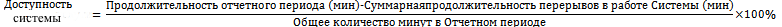 При расчете Доступности Системы не учитываются Инциденты, повлекшие за собой Перерывы в работе Системы, вызванные любой из причин, указанных в п.п. 4.9.2.2      Плановые ремонтные работыИсполнитель или его субподрядчики по согласованию с Заказчиком могут проводить плановое техническое обслуживание, модернизацию или усовершенствование подсистем Инфраструктуры, на базе которых функционирует Система. Эти работы определяются как плановые ремонтные работы и могут вызвать временные приостановки работы Системы, которые не рассматриваются как Перерывы в работе Системы.           4.9.2.3  Суммарная длительность плановых ремонтных работ в течение Отчетного периода не должна превышать 10 часов, при этом разовая длительность плановых ремонтных работ не должна превышать 3 часа.           4.9.2.4 Исполнитель обязуется согласовывать c Заказчиком  проведение любых плановых ремонтных работ, которые могут вызвать временную приостановку работы Системы, минимум за 3 (трое) суток до начала работ. В уведомлении, направленном Исполнителем, указываются:  Время проведения плановых ремонтных работ;Дата проведения плановых ремонтных работ;4.9.2.4.3 Продолжительность проведения плановых ремонтных работ;4.9.2.4.4 Контактные данные лица, ответственного за предоставление информации о проводимых работах 4.9.3.1 Неотложные ремонтные работы           4.9.3.2 Неотложные ремонтные работы проводятся, когда отмечаются Прерывания в работе Услуги, существенные ухудшения параметров качества или отклонения от режима работы оборудования, которые могут в дальнейшем привести к состоянию аварии.           4.9.3.3 Временные приостановки работы Системы, вызванные проведением неотложных ремонтных работ, суммарная продолжительность которых не превышает 4 (четырех) часов в месяц, не могут рассматриваться как Перерывы в работе Системы и не могут служить основанием для заявления Заказчиком своих прав на получение перерасчета стоимости оказания Услуг.          4.9.3.4 Исполнитель обязуется уведомлять Заказчика о проведении неотложных ремонтных работ минимум за 2 (два) часа до начала указанных работ. В уведомлении, направленном Исполнителем, указываются:4.9.3.5 Время проведения неотложных ремонтных работ;4.9.3.6  Дата проведения неотложных ремонтных работ;          4.9.3.7 Продолжительность проведения неотложных ремонтных работ;          4.9.3.8  Контактные данные лица, ответственного за предоставление информации о проводимых работах.4.9.4  Характеристики Доступности Услуги4.9.4.1  Исполнитель обеспечивает Доступность Услуги не менее 98,9 %.4.9.5 Условия перерасчета стоимости оказания Услуги           4.9.5.1   В случае если фактическая Доступность Системы за Отчетный период не соответствует указанной в пункте 4.9.3.1 настоящего Требования величине, Заказчик имеет право на перерасчет стоимости оказания Услуги за этот Отчетный периодТаблица №1 Схема перерасчета стоимости          4.9.5.2    Исполнитель производит перерасчет стоимости оказания Услуг на основании Таблицы №1 при поступлении от Заказчика запроса на перерасчет и оформленного «Акта сверки Перерывов в работе Системы» (оформляется в свободной форме), подтверждающего факт Перерыва в работе Системы, по истечении каждого Отчетного периода, в котором не соблюдались условия настоящего Требования.          4.9.5.3 Запрос на перерасчет направляется по электронной почте, не позднее 10 (десяти) дней с момента окончания Отчетного периода. Если такой запрос от Заказчика не поступил в указанный срок, то перерасчет не производится.4.10 Условия предоставления гарантииСрок гарантии на оказанные Услуги –  должен быть не менее 3 (трех) месяцев с даты подписания акта сдачи-приемки оказанных услуг.Гарантийный срок на оборудование – должен  устанавливаться заводом-изготовителем, но должен быть не менее 12 месяцев. При обнаружении дефектов в течение гарантийного срока возникших в процессе эксплуатации инфраструктурных Систем вследствие некачественно оказанных Услуг Заказчик обязан известить об этом Исполнителя с вызовом представителя Исполнителя для решения вопросов, связанных с устранением неисправности за его счет.Приложение № 1к техническому заданию документации о закупкеНаименование и характеристики Системы.Инфраструктурными подсистемами АСУ ИКТ является система ЛВС:Оборудование сети передачи данных (Таблица 1)Оборудование беспроводной локальной-вычислительной сети (БЛВС) (Таблица 2).Серверный комплекс СК (Таблица 3)Комплекс радиотерминалов РТ (Таблица 4)Система видеонаблюдения СВН (Таблица 5)Система видеораспознавания СВР (Таблица 6)Таблица 1 Оборудование сети передачи данных – ЛВСТаблица 2 Оборудование БЛВС Таблица 3. Серверный комплекс СКТаблица 4. Комплекс радиотерминалов РТТаблица 5. Система видеонаблюдения СВН.Таблица 6. Система видеораспознавания СВРРаздел 5. Информационная картаСледующие условия проведения Открытого конкурса являются неотъемлемой частью настоящей документации о закупке, уточняют и дополняют положения настоящей документации о закупке.Приложение № 1к документации о закупкеНа бланке претендентаЗАЯВКА ______________ (наименование претендента)НА УЧАСТИЕ В ОТКРЫТОМ КОНКУРСЕ № ОКэ-____-____-_____Будучи уполномоченным представлять и действовать от имени ________________ (наименование претендента или, в случае участия нескольких лиц на стороне одного участника, наименования таких лиц), а также полностью изучив всю документацию о закупке, я, нижеподписавшийся, настоящим подаю заявку на участие в Открытом конкурсе (далее – Заявка) № ОКэ-___-___-____ (далее – Открытый конкурс) на ____________ (поставку товаров на _______, выполнение работ по ______, оказание услуг по_____ - переписать из предмета Открытого конкурса).Уполномоченным представителям ПАО «ТрансКонтейнер» настоящим предоставляются полномочия наводить справки или проводить исследования с целью изучения отчетов, документов и сведений, представленных в данной Заявке, и обращаться к нашим клиентам, обслуживающим нас банкам за разъяснениями относительно финансовых и технических вопросов.Настоящая Заявка служит также разрешением любому лицу или уполномоченному представителю любого учреждения, на которое содержится ссылка в сопровождающей документации, представлять любую информацию, необходимую для проверки заявлений и сведений, содержащихся в настоящей Заявке, или относящихся к ресурсам, опыту и компетенции претендента.Настоящим подтверждается, что _________(наименование претендента) ознакомилось(-ся) с условиями документации о закупке, с ними согласно(-ен) и возражений не имеет.В частности, _______ (наименование претендента), подавая настоящую Заявку, согласно(-ен) с тем, что:результаты рассмотрения Заявки зависят от проверки всех данных, представленных ______________ (наименование претендента), а также иных сведений, имеющихся в распоряжении Заказчика;за любую ошибку или упущение в представленной __________________ (наименование претендента) Заявке ответственность целиком и полностью будет лежать на __________________ (наименование претендента);Открытый конкурс может быть прекращен в любой момент до заключения договора по Открытому конкурсу без объяснения причин.Победителем может быть признан участник, предложивший не самую низкую цену.В случае признания _________ (наименование претендента) победителем обязуется:Придерживаться положений Заявки в течение ______ дней (указать срок не менее прописанного в пункте 22 Информационной карты) с даты, установленной как день окончания подачи Заявок, указанный в пункте 7 Информационной карты. Заявка будет оставаться для претендента обязательной до истечения указанного периода.До заключения договора представить сведения, необходимые для заключения договора с ПАО «ТрансКонтейнер».	____________________ (наименование претендента) предупрежден(-о), что при непредставлении указанных сведений и документов, ПАО «ТрансКонтейнер» вправе отказаться от заключения договора.Подписать договор(-ы) на условиях настоящей Заявки на участие в Открытом конкурсе и на условиях, объявленных в документации о закупке.Исполнять обязанности, предусмотренные заключенным договором строго в соответствии с требованиями такого договора.Не вносить в договор изменения, не предусмотренные условиями документации о закупке.Настоящим подтверждается, что:- ___________ (поставка товаров, выполнения работ, оказания услуг и т.д.) предлагаемые _______ (наименование претендента), свободны от любых прав со стороны третьих лиц, ________ (наименование претендента) согласно в случае признания победителем и подписания договора передать все права на___________ (поставку товаров, выполнения работ, оказания услуг и т.д.) Заказчику;- ________ (наименование претендента) не находится в процессе ликвидации;- ________ (наименование претендента) на дату подачи Заявки на участие в Открытом конкурсе не признан несостоятельным (банкротом), в том числе отсутствует возбужденные в отношении него дела о несостоятельности (банкротстве);- на имущество ________ (наименование претендента) не наложен арест, экономическая деятельность не приостановлена;- ________ (наименование претендента) на дату подачи Заявки на участие в Открытом конкурсе, в порядке, предусмотренном Кодексом Российской Федерации об административных правонарушениях, деятельность неприостановлена;- у _______ (наименование претендента) отсутствует задолженность по уплате налогов, сборов, пени, налоговых санкций в бюджеты всех уровней и обязательных платежей в государственные внебюджетные фонды, а также просроченная задолженность по ранее заключенным договорам с ПАО «ТрансКонтейнер»;- ________ (наименование претендента) соответствует всем требованиям, устанавливаемым в соответствии с законодательством Российской Федерации и/или государства регистрации и/или ведения бизнеса претендента к лицам, осуществляющим поставки товаров, выполнение работ, оказание услуг, являющихся предметом закупки.- ________ (наименование претендента) не имеет и не будет иметь никаких претензий в отношении права (и в отношении реализации права) ПАО «ТрансКонтейнер» отменить Открытый конкурс по одному и более предмету закупки (лоту) в любое время до заключения договора по Открытому конкурсу;- ________ (наименование претендента) полностью и без каких-либо оговорок принимает условия, указанные в настоящей документации о закупке;- товары, работы, услуги, предлагаемые к поставке ________ (наименование претендента) в рамках настоящего Открытого конкурса, полностью соответствуют требованиям документации о закупке;- ________ (наименование претендента) при подготовке Заявки на участие в Открытом конкурсе обеспечил(-о) соблюдение требований Федерального закона Российской Федерации от 27 июля 2006 г. № 152-ФЗ «О персональных данных», в том числе о получении согласий и направлении уведомлений, необходимых для передачи и обработки персональных данных субъектов персональных данных, указанных в Заявке, в целях проведения Открытого конкурса.Я, _______ (указывается ФИО лица, подписавшего Заявку) даю согласие на обработку всех своих персональных данных, указанных в Заявке, в соответствии с требованиями законодательства Российской Федерации, в целях проведения Открытого конкурса.Своей подписью удостоверяю, что сделанные заявления и сведения, представленные в настоящей Заявке, являются полными, точными и верными.В подтверждение этого прилагаются все необходимые документы.Представитель, имеющий полномочия подписать Заявку на участие в Открытом конкурсе от имени ________________________________________                                         (наименование претендента)____________________________________________________________________       МП			(должность, подпись, ФИО)«____» _________ 20___ г.Приложение № 2к документации о закупкеСВЕДЕНИЯ О ПРЕТЕНДЕНТЕ (для юридических лиц)(в случае, если на стороне одного претендента участвует несколько юридических лиц, сведения предоставляются на каждое юридическое лицо)1. Полное и сокращенное наименование претендента (если менялось в течение последних 5 лет, указать, когда и привести прежнее название)ОГРН ______, ИНН _________, КПП______, ОКПО ____, ОКТМО________, ОКОПФ ___________ (для претендентов-резидентов Российской Федерации)Юридический адрес ________________________________________Почтовый адрес ___________________________________________Телефон (______) __________________________________________Факс (______) _____________________________________________Адрес электронной почты __________________@_______________Зарегистрированный адрес офиса _____________________________Адрес сайта компании: ______________________________________Для нерезидента Российской Федерации (заполняется только при участии нерезидента).Номер налогоплательщика (идентификационный) _________________Юридический адрес ________________________________________Почтовый адрес ___________________________________________Телефон (______) __________________________________________Факс (______) _____________________________________________Адрес электронной почты __________________@_______________Зарегистрированный адрес офиса _____________________________Адрес сайта компании: ______________________________________2. Руководитель_____________________3. Банковские реквизиты______________4. Название и адрес филиалов и дочерних предприятий (для нерезидентов Российской Федерации, имеющих представительства в Российской Федерации, дополнительно указываются ИНН и КПП представительства)5. Указание на принадлежность к субъектам малого и среднего предпринимательства ______(да или нет).Контактные лицаУполномоченные представители ПАО «ТрансКонтейнер» могут связаться со следующими лицами для получения дополнительной информации о претенденте:Справки по общим вопросам и вопросам управления: _____________________Контактное лицо (должность, ФИО, телефон)Справки по кадровым вопросам: ________________________________________Контактное лицо (должность, ФИО, телефон)Справки по техническим вопросам: _____________________________________Контактное лицо (должность, ФИО, телефон)Справки по финансовым вопросам: ______________________________________Контактное лицо (должность, ФИО, телефон)Представитель, имеющий полномочия подписать Заявку на участие в Открытом конкурсе от имени ________________________________________                                         (наименование претендента)____________________________________________________________________       МП			(должность, подпись, ФИО)«____» _________ 20___ г.СВЕДЕНИЯ О ПРЕТЕНДЕНТЕ (для физических лиц)Фамилия, имя, отчество ___________________________________Паспортные данные ______________________________________Место жительства ________________________________________Телефон (______) ________________________________________Факс (______) ___________________________________________Адрес электронной почты __________________@_____________Банковские реквизиты_____________________________________Указание на принадлежность к субъектам малого и среднего предпринимательства ______(указать да или нет)Представитель, имеющий полномочия подписать Заявку на участие в Открытом конкурсе от имени ________________________________________                                         (наименование претендента)____________________________________________________________________       МП			(должность, подпись, ФИО)«____» _________ 20___ г.Приложение № 3к документации о закупкеФинансово-коммерческое предложение«____» ___________ 202_ г.                              Открытый конкурс № ОКэ-_________________________________________________________________________(Полное наименование претендента)1. Цена, указанная в настоящем финансово-коммерческом предложении по (поставке товаров, выполнению работ,оказанием услуг), учитывает стоимость всех налогов (кроме НДС), материалов, изделий и расходов, связанных с их доставкой, а также иные расходы, связанные с _____________ (поставке товаров, выполнении работ, оказании услуг).__________ (Поставка товаров, выполнение работ, оказание услуг) облагается НДС по ставке ____%, размер которого составляет ________/ НДС не облагается (указать необходимое).2. Дополнительные условия поставки товаров, выполнения работ, оказания услуг _______________________________________________________(заполняется претендентом при необходимости).3. Срок действия настоящего финансово-коммерческого предложения составляет _______________ (указывается дата в соответствии с пунктом 7 Информационной карты, но не менее 60 (шестьдесят) календарных дней) с даты окончания срока подачи Заявок, указанной в пункте 6 Информационной карты).4. Если наши предложения, изложенные выше, будут приняты, мы берем на себя обязательство ____________ (поставить товар, выполнить работы, оказать услуги) в соответствии с требованиями документации о закупке и согласно нашим предложениям. 5. В случае если наши предложения будут признаны лучшими, мы берем на себя обязательства подписать договор в соответствии с условиями участия в Открытом конкурсе и на условиях настоящего финансово-коммерческого предложения.6. Мы согласны с тем, что в случае нашего отказа от заключения договора после признания нашей организации победителем конкурса, а так же при нашем отказе приступить к переговорам о подписании нами договора в сроки, указанные в уведомлении заказчика, направленном нам в соответствии с пунктом 144 Положения о закупках, победителем будет признан другой участник.7. Мы объявляем, что до подписания договора, настоящее предложение и информация о нашей победе будут считаться имеющими силу договора между нами.Представитель, имеющий полномочия подписать заявку на участие от имени ___________________________________________________________(наименование претендента)____________________________________________________________________Печать			(должность, подпись, ФИО)"____" _________ 202__ г.Приложение № 4к документации о закупкеСведения об опыте поставки товаров, выполнения работ, оказания услуг, по предмету Отрытого конкурса № ___________, поставленных, выполненных, оказанных____________________________________________.                                                           (наименование претендента)Приложение: 1. копия договора на ____ листах.			    2. копия акта на 	____ листах.			    3. копии иных документов на ____ листах.Представитель, имеющий полномочия подписать заявку на участие от имени ____________________________________________________________                                        (наименование претендента)____________________________________________________________________       Печать			(должность, подпись, ФИО)"____" _________ 202__ г.Приложение № 5к документации о закупкеДоговор  №___________на оказание услугг. Новосибирск                                                                            «__»_______ ____ г.Публичное акционерное общество «Центр по перевозке грузов в контейнерах «ТрансКонтейнер» (ПАО «ТрансКонтейнер»), именуемое в дальнейшем «Заказчик», в лице   директора филиала ПАО «ТрансКонтейнер» на Западно-Сибирской железной дороге Лебедева Сергея Александровича,  действующего  на  основании доверенности №Ц/2020/НКП З-СИБ-71г от 14.02.2020, с одной стороны, и _________________________________________ (указывается полностью организационно-правовая форма  юридического  лица и наименование  юридического лица, соответствующие его уставу)именуемое в дальнейшем «Исполнитель», в лице __________________________________,                                                                                                                         (должность, Ф.И.О. - полностью)действующего на основании ______________________________________  (указывается документ,  уполномочивающий  лицо на заключение настоящего  Договора, например: устав/ доверенность от «__»_______№ __ и т.д.)с другой стороны, именуемые в дальнейшем «Стороны», заключили настоящий договор на оказание услуг (далее – «Договор») о нижеследующем:1. Предмет ДоговораЗаказчик поручает, а Исполнитель принимает на себя обязательства по сервисному обслуживанию инфраструктурных систем Интеллектуального Контейнерного терминала «Клещиха» (далее - Система) г. Новосибирск ул. Толмачевская д.1 (далее - Услуги). Наименование и перечень инфраструктурных систем указан в Приложении №1 к настоящему Договору.Дата начала оказания Услуг по настоящему Договору – с момента заключения  договора.  Дата  окончания оказания Услуг по настоящему Договору –  31.07.2021 (включительно).Перечень обязательных Услуг за период, указанный в п. 1.2 Договора, указан в Приложении № 2 к настоящему Договору.Результатом оказания Услуг является актуализированная работоспособная Система в объеме функционала, принятого в промышленную эксплуатацию.2. Цена Услуг и порядок оплаты2.1.Максимальная стоимость Услуг за период, указанный в п. 1.2 настоящего Договора, в соответствии с Соглашением об уровне обслуживания Системы г (приложения № 3 к настоящему Договору), составляет _______________, без учета НДС, Сумма НДС и условия начисления определяются в соответствии с законодательством Российской Федерации.2.2. Месячная абонентская плата составляет _____________________, без учета НДС. Оказание данной услуги облагается НДС в соответствие с законодательством Российской Федерации.2.3. Оплата производится ежемесячно, в течение 30 (тридцати) календарных дней после подписания Сторонами Акта сдачи-приемки  оказанных Услуг, предоставления счет-фактуры и счета на оплату путем перечисления денежных средств на расчетный счет Исполнителя. 3. Порядок сдачи и приемки Услуг3.1.Исполнитель  ежемесячно в течение 5 (пяти) календарных дней по окончании оказания Услуг направляет Заказчику отчет о выполнении регламентный и аварийных операциях согласно Приложению №5, счет-фактуру и два экземпляра Акта сдачи-приемки оказанных Услуг, подписанных со своей Стороны.3.2. Заказчик в течение 15 (Пятнадцати) календарных дней со дня получения Акта сдачи-приемки оказанных Услуг направляет Исполнителю подписанный Акт сдачи-приемки, либо  мотивированный отказ от приемки Услуг.3.3. Стороны вправе в рамках настоящего Договора оформлять в электронной форме документы с применением усиленной квалифицированной электронной  подписи (далее - «квалифицированная электронная подпись»).В электронной форме составляются и подписываются квалифицированной электронной подписью в соответствии с требованиями, предусмотренными в приложении № 4 к настоящему Договору,  следующие формализованные документы: акт сдачи-приемки оказанных Услуг, а также иные виды формализованных первичных учётных документов (далее – «первичные документы»).Каждая из Сторон признает, что электронные документы, подписанные квалифицированной электронной подписью каждой из Сторон, равнозначны документам на бумажных носителях, подписанным собственноручной подписью Стороны и заверенным печатью Стороны.Сторона, использующая ключ квалифицированной электронной подписи, обязана соблюдать его конфиденциальность.Первичные документы должны быть оформлены либо в электронной форме, либо на бумажном носителе.Каждая из Сторон принимает на себя исполнение всех обязательств, вытекающих из электронных документов, подписанных квалифицированной электронной подписью.4. Обязанности Сторон4.1. Исполнитель обязан:4.1.1. Оказать Услуги в соответствии с требованиями настоящего Договора. 4.1.2. Незамедлительно информировать Заказчика в случае выявления  нецелесообразности продолжения оказания Услуг.4.1.3. Не передавать оригиналы или копии документов, полученные от Заказчика, третьим лицам без предварительного письменного согласия Заказчика. 4.2. Заказчик обязан:4.2.1. Передавать Исполнителю необходимую для оказания Услуг информацию и документацию.4.2.2. Оплатить Услуги в установленный срок в соответствии с условиями настоящего Договора.4.2.3. Оплатить фактически произведенные до дня получения Исполнителем уведомления о расторжении настоящего Договора затраты   Исполнителя на оказание Услуг по настоящему Договору в случае досрочного расторжения настоящего Договора по инициативе Заказчика.4.2.4 Обеспечить беспрепятственный доступ Исполнителю на территорию Заказчика и к его техническим средствам в целях оказания Услуг в соответствии с настоящим Договором.5. Ответственность Сторон           5.1. За неисполнение или ненадлежащее исполнение своих обязательств по настоящему Договору Стороны несут ответственность в соответствии с законодательством Российской Федерации. 5.2. В случае ненадлежащего выполнения Исполнителем условий настоящего Договора, несоответствия результатов Услуг обусловленным Сторонами требованиям Исполнитель уплачивает Заказчику штраф в размере 0,1 (одна десятая) % от цены настоящего Договора.В случае возникновения при этом у Заказчика каких-либо убытков Исполнитель возмещает такие убытки Заказчику в полном объеме.5.3. Перечисленные в настоящем Договоре санкции могут быть взысканы Заказчиком путем удержания причитающихся сумм неустойки (пени, штрафа) из сумм, подлежащих оплате Исполнителю за оказанные Услуги по настоящему Договору. Если Заказчик по какой-либо причине не удержит  сумму неустойки, Исполнитель обязуется уплатить такую сумму по первому письменному требованию Заказчика.6. Обстоятельства непреодолимой силы6.1.   Ни одна из Сторон не несет ответственности перед другой Стороной за неисполнение или ненадлежащее исполнение обязательств по настоящему Договору, обусловленное действием обстоятельств непреодолимой силы, то есть чрезвычайных и непредотвратимых при данных   условиях    обстоятельств,    в   том   числе   объявленной   или фактической войной, гражданскими волнениями, эпидемиями, блокадами,   эмбарго,   пожарами,   землетрясениями,   наводнениями   и другими природными стихийными бедствиями, изданием запретительных актов органов государственной  власти.6.2. Свидетельство, выданное торгово-промышленной палатой или иным компетентным органом, является достаточным подтверждением наличия и продолжительности действия обстоятельств непреодолимой силы.6.3. Сторона, которая не исполняет свои обязательства вследствие действия обстоятельств непреодолимой силы, должна не позднее, чем в трехдневный срок известить другую Сторону о таких обстоятельствах и их влиянии на исполнение обязательств по настоящему Договору.6.4. Если обстоятельства непреодолимой силы действуют на протяжении 3 (трех) последовательных месяцев, настоящий Договор может быть расторгнут по соглашению Сторон, либо в порядке, установленном пунктом 8.3 настоящего Договора.7. Разрешение споров7.1. Все споры, возникающие при исполнении настоящего Договора,  решаются Сторонами путем переговоров, которые могут проводиться, в том числе путем  отправления писем по почте, обмена факсимильными сообщениями.7.2. Если Стороны  не придут к соглашению путем переговоров, все споры рассматриваются в претензионном порядке. Срок рассмотрения претензии – 30 (тридцать) календарных дней с даты получения претензии.7.3. В случае, если споры не урегулированы Сторонами с помощью переговоров и в претензионном порядке, то они передаются в Арбитражный суд Новосибирской области.8. Порядок внесенияизменений, дополнений в Договор и его расторжения8.1. В    настоящий     Договор     могут     быть    внесены     изменения     и дополнения, которые оформляются Сторонами дополнительными соглашениями к настоящему Договору.8.2. Настоящий Договор может быть досрочно расторгнут по основаниям, предусмотренным законодательством Российской Федерации и настоящим Договором. 8.3. Настоящий Договор может быть досрочно расторгнут Заказчиком во внесудебном порядке в любой момент путём направления письменного уведомления о расторжении настоящего Договора Исполнителю не позднее чем за 30 (тридцать) календарных дней  до предполагаемой даты расторжения настоящего Договора. Настоящий Договор считается расторгнутым с даты, указанной в уведомлении о расторжении. При этом Заказчик обязан оплатить       фактические      затраты     по     оказанию     Услуг,    произведенные    до    даты получения Исполнителем уведомления о расторжении настоящего Договора.9. Срок действия Договора9.1. Настоящий Договор вступает в силу с даты его подписания Сторонами и действует по 31 июля 2021 года.10. Антикоррупционная оговорка10.1. При исполнении своих обязательств по настоящему Договору Стороны, их аффилированные лица, работники или посредники не выплачивают, не предлагают выплатить и не разрешают выплату каких-либо денежных средств или ценностей, прямо или косвенно, любым лицам для оказания влияния на действия или решения этих лиц с целью получить какие-либо неправомерные преимущества или для достижения иных неправомерных целей.При исполнении своих обязательств по настоящему Договору Стороны, их аффилированные лица, работники или посредники не осуществляют действия, квалифицируемые применимым для целей настоящего Договора законодательством как дача/получение взятки, коммерческий подкуп, а также иные действия, нарушающие требования применимого законодательства и международных актов о противодействии коррупции.10.2. В случае возникновения у Стороны подозрений, что произошло или может произойти нарушение каких-либо положений пункта 10.1 настоящего Договора, соответствующая Сторона обязуется уведомить об этом другую Сторону в письменной форме. В письменном уведомлении Сторона обязана сослаться на факты или предоставить материалы, достоверно подтверждающие или дающие основание предполагать, что произошло или может произойти нарушение каких-либо положений пункта 10.1 настоящего Договора другой Стороной, ее аффилированными лицами, работниками или посредниками. Каналы уведомления Исполнителя о нарушениях каких-либо положений пункта 10.1 настоящего Договора: _________________, официальный сайт.Каналы уведомления Заказчика о нарушениях каких-либо положений пункта 10.1 настоящего Договора: 8 (495) 788-17-17, официальный сайт www.trcont.com.Сторона, получившая  уведомление  о  нарушении  каких-либо положений пункта 10.1 настоящего Договора, обязана рассмотреть уведомление и сообщить другой Стороне об итогах его рассмотрения в течение 15 (пятнадцати) рабочих дней с даты получения письменного уведомления.10.3. Стороны гарантируют осуществление надлежащего разбирательства по фактам нарушения положений пункта 10.1 настоящего Договора с соблюдением принципов конфиденциальности и применение эффективных мер по предотвращению возможных конфликтных ситуаций. Стороны гарантируют  отсутствие негативных последствий как для уведомившей Стороны в целом, так и для конкретных работников уведомившей Стороны, сообщивших о факте нарушений. 10.4. В случае подтверждения факта нарушения одной Стороной положений пункта 10.1 настоящего Договора и/или неполучения другой Стороной информации об итогах рассмотрения уведомления о нарушении в соответствии с пунктом 10.2 настоящего Договора, другая Сторона имеет право расторгнуть настоящий Договор в одностороннем внесудебном порядке путем направления письменного уведомления не позднее чем за 30 (тридцать) календарных дней до даты прекращения действия настоящего Договора. 11. Гарантии и заверения ИсполнителяИсполнитель настоящим заверяет Заказчика и гарантирует, что на дату заключения настоящего Договора:Исполнитель является надлежащим образом созданным юридическим лицом, действующим в соответствии с законодательством Российской Федерации;Исполнителем соблюдены корпоративные процедуры, необходимые для заключения настоящего Договора, заключение настоящего Договора получило одобрение органов управления Исполнителя;настоящий Договор от имени Исполнителя подписан лицом, которое надлежащим образом уполномочено совершать такие действия; заключение настоящего Договора и исполнение его условий не нарушит и не приведет к нарушению учредительных документов или какого-либо договора или документа, стороной по которому является Исполнитель, а также любого положения законодательства Российской Федерации;не существует каких-либо обстоятельств, которые ограничивают, запрещают исполнение Исполнителем обязательств по настоящему Договору.12. Прочие условия12.1. В случае изменения у какой-либо из Сторон юридического статуса, адреса и банковских реквизитов, она обязана в течение 10 (десяти) дней со дня возникновения изменений известить об этом другую Сторону. 12.2. Исключительное право на результаты Услуг по настоящему Договору будут принадлежать Заказчику. Исполнитель гарантирует, что результаты Услуг по настоящему Договору не будут нарушать интеллектуальных прав третьих лиц. Использование и передача результатов Услуг по настоящему Договору третьим лицам и их условия определяются Заказчиком.12.3. Все приложения к настоящему Договору являются его неотъемлемыми частями.12.4. Передача прав и обязанностей Исполнителя третьим лицам не допускается без письменного согласия Заказчика.12.5. Все вопросы, не предусмотренные настоящим Договором, регулируются законодательством Российской Федерации.12.6. Настоящий Договор составлен в двух экземплярах, имеющих одинаковую силу, по одному для каждой из Сторон.12.7. К настоящему Договору прилагаются:12.7.1. Приложение № 1 – Перечень инфраструктурных систем, технические данные систем (Таблица№1, Таблица№2, Таблица №3, Таблица №4, Таблица №5, Таблица №6);12.7.2. Приложение № 2 – Список обязательных технологических операций производимых на оборудовании инфраструктурных систем (Таблица №2);12.7.3.   Приложение № 3 – Соглашение об уровне обслуживания;12.7.4. Приложение № 4 - Перечень и формат электронных документов;12.7.5 Приложение № 5 - ежемесячный отчет о регламентных и аварийных операциях.13. Юридические адреса и платежные реквизиты СторонЗаказчик:  Публичное акционерное общество «Центр по перевозке грузов в контейнерах «ТрансКонтейнер»Юридический адрес: 125047, ГОРОД МОСКВА, ПЕРЕУЛОК ОРУЖЕЙНЫЙ, ДОМ 19Почтовый адрес: 630001, г. Новосибирск, ул. Жуковского, 102ИНН 7708591995, ОКПО 94421386, КПП 997650001, Р/с 40702810416030000607 в филиале Банк ВТБ (ПАО) в г. КрасноярскеБИК 040407777К/с 30101810200000000777 тел. (383) 2222-100, факс (383) 2222-100E-mail: zszd@trcont.ruИсполнитель: ________________________________________Юридический адрес:______________________________Почтовый адрес:__________________________________ОГРН_______________ИНН ______________, ОКПО ______________, ОКОНХ _________,  КПП ______________ , р/счет  ______________________ в  ____________________,            к/счет _______________________ в  ___________________________, БИК _______________, тел. ________, факс _____________,E-mail _________________Приложение № 1
к Договору № ____________от «___» __________ 2020 г.Перечень инфраструктурных систем, технические данные систем Таблица 1 Оборудование сети передачи данных – ЛВСТаблица 2 Оборудование БЛВС HuaweiТаблица 3. Серверный комплекс СКТаблица 4. Комплекс радиотерминалов РТТаблица 5. Система видеонаблюдения СВН.Таблица 6. Система видеораспознавания СВРПриложение № 2
к Договору № ____________от «___» __________ 2020 г.Перечень инфраструктурных систем ИКТ "Клещиха":             -  Серверный комплекс (СК);-  Комплекс радиотерминалов (РТ);-  Локальная вычислительная сеть (включая беспроводную локально вычислительную           сеть (БЛВС), ВОЛС,  Термошкафы и ИБП) (ЛВС);-  Система видеораспознавания (СВР);-  Система видеонаблюдения (СВН).                                                                                    Таблица №1 2. Список обязательных технологических операций производимых на оборудовании инфраструктурных систем (Таблица №2):                                                                                                      Таблица №2                                                                                                                                         Таблица № 3Регламент, количество чел\часов для выполнения Технологических операций(Таблица№2)                                                                                             Приложение № 3
к Договору № ____________от «___» __________ 2020 г.Соглашение об уровне обслуживанияНастоящее Соглашение об уровне обслуживания (далее Соглашение) регламентирует особенности оказания Услуги по обслуживанию Системы устанавливает для нее соответствующие характеристики Доступности Системы и описывает условия, дающие Заказчику право на получение перерасчета стоимости Услуги.Термины и определения, используемые в настоящем Соглашении, употребляются и трактуются в значении Договора.      Термины и определения Система -  комплекс инфраструктурных систем и программного обеспечения Интеллектуального Контейнерного терминала «Клещиха» находящихся в актуализированном работоспособном состоянии в объеме функционала, принятого в промышленную эксплуатацию.Инфраструктура - совокупность аппаратных и программных средств и технологий сбора, хранения, обработки и передачи информации;Инцидент - любая совокупность обстоятельств, которая привела к неработоспособности Системы в объеме функционала, принятого в промышленную эксплуатацию - нарушение штатной работы повлекшее за собой Перерыв в работе Системы;Отчетный период - срок длительностью с первого по последнее число каждого календарного месяца работы Системы;Перерыв в работе Системы – нарушение штатной работы Системы, (нарушение функционала работы Системы, недоступность Инфраструктурных модулей) повлекшее за собой отсутствие получения требуемой информации от Системы Заказчику. Техническая поддержка - оказание Исполнителем устных и письменных консультаций по вопросам инцидентов Системы, а также устранение Инцидентов, возникающих в зоне ответственности Исполнителя .1.	Определение Доступности СистемыДоступность Системы - выраженное в процентах отношение продолжительности Отчетного периода за вычетом суммарной продолжительности Перерывов в работе Системы в течение Отчетного периода, в минутах, к общему количеству минут в Отчетном периоде:При расчете Доступности Системы не учитываются Инциденты, повлекшие за собой Перерывы в работе Системы, вызванные регламентными работами.Плановые ремонтные работыИсполнитель или его субподрядчики могут проводить плановое техническое обслуживание, модернизацию или усовершенствование подсистем Инфраструктуры, на базе которых функционирует Система. Эти работы определяются как плановые ремонтные работы и могут вызвать временные приостановки работы Системы, которые не рассматриваются как Перерывы в работе Системы.1.2.1 Суммарная длительность плановых ремонтных работ в течение Отчетного периода не должна превышать 12 часов, при этом разовая длительность плановых ремонтных работ не должна превышать 4 часа. 1.2.2 Исполнитель обязуется уведомлять Заказчика о проведении любых плановых ремонтных работ, которые могут вызвать временную приостановку работы Системы, минимум за 3 (трое) суток до начала работ. В уведомлении, направленном Исполнителем, указываются:  Время проведения плановых ремонтных работ; Дата проведения плановых ремонтных работ; Продолжительность проведения плановых ремонтных работ;            1.2.2.4  Контактные данные лица, ответственного за предоставление информации о проводимых работ1.3     Неотложные ремонтные работы1.3.1 Неотложные ремонтные работы проводятся, когда отмечаются Прерывания в работе Услуги, существенные ухудшения параметров качества или отклонения от режима работы оборудования, которые могут в дальнейшем привести к состоянию аварии.Временные приостановки работы Системы, вызванные проведением неотложных ремонтных работ, суммарная продолжительность которых не превышает 4 (четырех) часов в месяц, не могут рассматриваться как Перерывы в работе Системы и не могут служить основанием для заявления Заказчиком своих прав на получение перерасчета стоимости оказания Услуг.Исполнитель обязуется уведомлять Заказчика о проведении неотложных ремонтных работ минимум за 2 (два) часа до начала указанных работ. В уведомлении, направленном Исполнителем, указываются:  Время проведения неотложных ремонтных работ;1.3.5  Дата проведения неотложных ремонтных работ;Продолжительность проведения неотложных ремонтных работ;              1.3.7 Контактные данные лица, ответственного за предоставление информации о проводимых работах.Характеристики Доступности Услуги2.1.    Исполнитель обеспечивает Доступность Системы не менее 98,9 %.Условия перерасчета стоимости оказания УслугиВ случае если фактическая Доступность Системы за Отчетный период не соответствует указанной в статье 2 настоящего Соглашения величине, Заказчик имеет право на перерасчет стоимости оказания Услуги за этот Отчетный период.Схема перерасчета стоимости Услуги представлена в Таблице № 1.Исполнитель производит перерасчет стоимости оказания Услуг на основании Таблицы №1 при поступлении от Заказчика запроса на перерасчет и оформленного «Акта сверки Перерывов в работе Системы» (оформляется в свободной форме), подтверждающего факт Перерыва в работе Системы, по истечении каждого Отчетного периода, в котором не соблюдались условия настоящего Соглашения.Для заявления своих прав на получение перерасчета стоимости оказания Услуги Заказчик использует все уведомления об устранении Инцидента, направляемое согласно пункту 4 Соглашения (Приложение № 4 к настоящему Договору), за Отчетный период. Реквизиты соответствующих уведомлений указываются в «акте сверки Перерывов в работе Услуги».Запрос на перерасчет направляется по электронной почте, указанной в статье 12 настоящего Договора, не позднее 10 (десяти) дней с момента окончания Отчетного периода. Если такой запрос от Заказчика не поступил в указанный срок, то перерасчет не производится.Общая сумма перерасчета стоимости Услуги по настоящему Соглашению не может превышать 20% (двадцать процентов) стоимости оказания Услуги за предыдущий Отчетный период, в котором была оказана соответствующая Услуга.Таблица № 1. Схема перерасчета стоимости УслугиПроцедура устранения Инцидентов и проведения ремонтных работ4.1 После выявления Инцидента Исполнителем или сообщения об Инциденте Заказчиком, Исполнитель проводит анализ Инцидента, затем, и начинает ремонтные работы.            4.2 Исполнитель по запросу информирует Заказчика о характере Инцидента, принятых мерах, предположительных сроках ремонта.           4.3 Инцидент считается устраненным, когда Система готова к эксплуатации, её эксплуатационные характеристики соответствуют указанным в Договоре параметрам и характеристикам.           4.4  Устранив Инцидент, Исполнитель информирует об этом Заказчика. В течение 2 (двух) часов с момента получения информации об устранении Инцидента, ответственный сотрудник Заказчика предоставляет подтверждение устранения Инцидента или информирует Исполнителя о причинах, по которым он отказывается подтвердить устранение Инцидента. Если Заказчик не представляет указанное уведомление в течение 2 часов, Инцидент считается устраненным.4.5. Письменное уведомление об устранении Инцидента направляется Заказчику на электронные адреса: LugantcevAN@trcont.ru, PetukhovKV@trcont.ru, SalnaskAE@trcont.ru, IsakovEV@trcont.ru    , в течение 3 (трех) рабочих дней. В уведомлении должна содержаться следующая информация:-Регистрационный номер Инцидента; -Время выявления Инцидента; -Время устранения Инцидента; -Продолжительность Инцидента по времени; -Причина Инцидента;-Фамилия ответственного за составление уведомления; -Время отправки уведомления.Приложение № 4    к Договору № _____________                           от «____»______________ 2020Перечень и формат электронных документовПриложение № 5    к Договору на оказание услуг            № ТКд/2_/___/___                      от «____»______________ 202__ г.ОТЧЕТоб оказанных услугах по договору № ______от «___» ________ 202_ года. г. Новосибирск                                                                 «___» ________ 202_ годаВ ________ 202_г., (отчетный период) Исполнитель оказал Заказчику предусмотренные Договором услуги, согласно Таблице №1.                                                                                            Таблица №1Заказчик:                              	                                             Исполнитель:______________/_____________/           	                         _______________/_____________/                                                                                                    М.П. Приложение № 6к документации о закупкеСВЕДЕНИЯ О ПЛАНИРУЕМЫХ К ПРИВЛЕЧЕНИЮ СУБПОДРЯДНЫХ ОРГАНИЗАЦИЯХНаименование субподрядной организации:(отдельный лист по каждому субподрядчику)Приложения: - копии документов, подтверждающих согласие субподрядных организаций (договор о намерениях, предварительное соглашение и др.) выполнить передаваемые объемы работ, услуг по предмету закупки.Представитель, имеющий полномочия подписать Заявку на участие в закупке от имени ________________________________________________                                                                    (наименование претендента)       М.П.			                                 (должность, подпись, ФИО)«____» ____________ 20___ г.Приложение № 7  к документации о закупкеНастоящее Приложение устанавливает порядок и условия организации между Сторонами защищенного электронного документооборота (далее – ЭДО) в целях исполнения принятых на себя обязательств по Договору путем обмена документами в электронной форме по телекоммуникационным каналам связи с применением квалифицированной электронной подписи.В электронной форме составляются и подписываются квалифицированной электронной подписью документы, перечень и формат которых указаны в приложении № 4а к Договору  (далее – «первичные документы»).Обмен электронными документами между Сторонами производится с помощью одной из организаций операторов ЭДО, согласно актуальному на день подписания Договора списку операторов на сайте Федеральной налоговой службы (https://www.nalog.ru/rn77/taxation/submission_statements/operations/).Направление, получение, подписание и обмен первичными документами  происходит в электронном виде с использованием квалифицированной электронной подписи посредством ЭДО. Стороны признают, что первичные документы, оформленные в соответствии с требованиями законодательства РФ (в том числе бухгалтерского и налогового учета) и подписанные квалифицированной электронной подписью приравниваются к первичным документам бухгалтерского учета, подписанными уполномоченными лицами Сторон на бумажном носителе.Квалифицированная электронная подпись документа признается равнозначной собственноручной подписи уполномоченных лиц – владельцев  сертификата квалифицированной электронной подписи и порождает для подписанта юридические последствия, предусмотренные законодательством Российской Федерации (далее – законодательство). Стороны обязуются применять при осуществлении юридически значимого ЭДО формы, форматы и порядок, установленные законодательством, применимыми нормативными актами, а также совместимые технические средства ЭДО.При соблюдении условий, приведенных в настоящем Приложении, первичные документы, содержание и порядок обмена которых соответствует требованиям нормативных актов, принимаются Сторонами к учету в качестве первичных учетных документов, используются в качестве доказательства в судебных разбирательствах и предоставляются при необходимости  в государственные органы. В случае возникновения спора между Сторонами подтверждением совершения действий по направлению, получению, подписанию и обмену первичными документами являются документы, которые формируются и заверяются оператором ЭДО по запросу одной из Сторон. Каждая из Сторон несет ответственность за обеспечение конфиденциальности ключей квалифицированной электронной подписи, недопущения использования принадлежащих ей ключей без ее согласия. Если в сертификате квалифицированной электронной подписи не указан орган или физическое лицо, действующее от имени Стороны при подписании первичных документов, то в каждом случае получения подписанных квалифицированной электронной подписью первичных документов Стороны добросовестно исходят из того, что первичные документы подписаны квалифицированной электронной подписью от имени надлежащего лица, действующего в пределах имеющихся у него полномочий.Стороны осуществляют ЭДО в соответствии с законодательством с учетом положений, устанавливаемых нормативными актами исполнительных органов государственной власти Российской Федерации.Стороны обязаны в течение 3 (трех) рабочих дней информировать друг друга о невозможности обмена первичными документами в электронном виде, подписанными квалифицированной электронной подписью, в случае технического сбоя внутренних систем Стороны или оператора ЭДО. В этом случае в период действия такого сбоя Стороны производят обмен первичными документами на бумажном носителе с подписанием собственноручной подписью.В отношениях, не урегулированных настоящим Приложением, Стороны руководствуются законодательством Российской Федерации. Приложение № 7а   к документации о закупкеПеречень и формат электронных документов№Наименование услугИнфраструктурные системы1Базовые услуги по всем системам:СК, РТ, ЛВС, СВР, СВН2Услуги по восстановлению работоспособного состояния2.1Замена оборудования (Функциональная замена) для оборудования с сервисным контрактом производителя ЛВС – 1 годЛВС2.2Замена оборудования (Функциональная замена) для оборудования с сервисным контрактом производителя РДТ – 2 годаРТ2.3Замена оборудования (Функциональная замена) для оборудования без сервисного контракта производителя (ИБП, датчики, камеры и пр.)СВН, СВР, ЛВС3Услуги по поддержанию систем в работоспособном состоянииСК, РТ, ЛВС, СВР, СВН№Технологические операцииЕТО еженедельноТО-1ежемесячноТО-2 ежеквартально1Контроль состояния коммутаторов (анализ лог. файла, внешний осмотр, осмотр соединений)+2Контроль выходных параметров датчика (уровень выходного напряжения), проверка индикации на соответствие режиму работы (соответствие сигнала датчика индикации датчика, все производить с полным отключением датчика от контроллера)+3Контроль основного и резервного источников питания и проверка автоматического переключения питания с рабочего ввода на резервный++4Измерения сопротивления защитного и рабочего заземления+5Проверка работоспособности отдельных элементов системы (проходные адаптеры, соединительные и клеммные коробки, элементы коммутации)+6Проверка и корректировка оборудования (юстировка по месту монтажа, тест  со стороны контроллера)++7Профилактическая чистка  блоков контроллеров и узлов коммутации+8Проверка и по необходимости ремонт разъемов и соединений+9Периодическая очистка стекол уличных камер+10Проверка работы отдельных модулей ПО+11Проверка АКБ+12Контроль состояния корпуса, крепления, внешних соединений и заземления датчиков. Для прожекторов дополнительно - наличие и мощность эл. ламп.+13Протирка объектива+14Настройка направления оборудования+15Проверка термокожуха на герметичность+16Проверка системных параметров и настроек специализированного программного обеспечения++17Осмотр целостности изоляции проводов. Осмотр соединений. Осмотр крепления оборудования.+№п/пНаименование оборудованияЕТО п.4.5.2Кол-во чел\часовТО-1   п.4.5.2Кол-во чел\часовТО-2 п.4.5.2Кол-во чел\часовБЛВСБЛВСБЛВСБЛВСБЛВСБЛВСБЛВСБЛВС1Точки доступаПункты 50Пункты 50Пункты 4, 542Шкаф уличный 20 штПункты 12Пункты 3,84Пункты 4,8,114СВНСВНСВНСВНСВНСВНСВНСВН3IP-видеосерверПункты 10, 160Пункты 100Пункты 7, 10, 16 44Сетевые видеокамеры -24 штПункты 5, 9, 140Пункты 120Пункты 9, 12, 13, 14, 1585Шкаф уличный 24 штПункты 12Пункты 102Пункты 4,8,1146Уличные видеокамеры и кожухи с поворотными устройствами - 8штПункты 5, 9, 140Пункты 120Пункты 6,9, 12, 13, 14, 158СВРСВРСВРСВРСВРСВРСВРСВР7Сетевые видеокамеры -39 штПункты 5, 9, 140Пункты 90Пункты 6,9, 12, 13, 14, 1588Датчики подсчета- 4Пункты 50Пункты 82Пункты 2, 4,7,8, 1749Шкаф уличный - 5 штПункты 12Пункты 82Пункты 4, 8,116Общее время ч.ч. за ТО по типуОбщее время ч.ч. за ТО по типу81050Доступность УслугиПерерасчет стоимости оказания Услуги, %в Отчетный период, %от стоимости оказания Услуги в Отчетном периоде100.00 > Доступность Услуги ≥98.90%98.899 > Доступность Услуги ≥ 98.4753%98.475 > Доступность Услуги ≥ 98.035%98.030 > Доступность Услуги ≥ 97.6817%97.681 > Доступность Услуги ≥ 97.33310%96.881 > Доступность Услуги ≥ 95.9Max 20%АртикулМодельНоменклатураколичество02352350S5700-28C-EI-24SS5700-28C-EI-24S(24 Gig SFP ,4 of which are dual-purpose 10/100/1000 or SFP,with 1 interface slot,without power module)2 02319959ES5D001VST00Ethernet Stack Interface Card(Including Stack Card,100cm Stack Cable)2 02316783LS5M100PWA00150W AC Power Module(Gray)4 02315286SFP-GE-LX-SM1490-BIDIOptical Transceiver,eSFP,GE,BIDI Single-mode Module(TX1490/RX1310,10km,LC)36 02315285SFP-GE-LX-SM1310-BIDIOptical Transceiver,eSFP,GE,BIDI Single-mode Module(TX1310/RX1490,10km,LC)36 88134UJL02352350_88134UJL_1S5700-28C-EI-24S(24 Gig SFP ,4 of which are dual-purpose 10/100/1000 or SFP,with 1 interface slot,without power module)_Hi-Care Standard 9x5xNBD Service_1 Year(s)2 02352336S2700-26TP-PWR-EIS2700-26TP-PWR-EI(24 Ethernet 10/100 PoE+ ports,2 dual-purpose 10/100/1000 or SFP,without power module)2 02130879W0PSA5000500W AC Power Module(gray)4 88134UJL02352336_88134UJL_1S2700-26TP-PWR-EI(24 Ethernet 10/100 PoE+ ports,2 dual-purpose 10/100/1000 or SFP,without power module)_Hi-Care Standard 9x5xNBD Service_1 Year(s)2 02352335S2700-9TP-PWR-EIS2700-9TP-PWR-EI(8 Ethernet 10/100 PoE+ ports,1 dual-purpose 10/100/1000 or SFP,AC 110/220V)31 88134UJL02352335_88134UJL_1S2700-9TP-PWR-EI(8 Ethernet 10/100 PoE+ ports,1 dual-purpose 10/100/1000 or SFP,AC 110/220V)_Hi-Care Standard 9x5xNBD Service_1 Year(s)31 02352366S5700-52C-PWR-EIS5700-52C-PWR-EI(48 Ethernet 10/100/1000 PoE+ ports,with 1 interface slot,without power module)2 02319959ES5D001VST00Ethernet Stack Interface Card(Including Stack Card,100cm Stack Cable)2 02130879W0PSA5000500W AC Power Module(gray)4 88134UJL02352366_88134UJL_1S5700-52C-PWR-EI(48 Ethernet 10/100/1000 PoE+ ports,with 1 interface slot,without power module)_Hi-Care Standard 9x5xNBD Service_1 Year(s)2 02352354S5700-52C-EIS5700-52C-EI(48 Ethernet 10/100/1000 ports,with 1 interface slot,without power module)2 02319959ES5D001VST00Ethernet Stack Interface Card(Including Stack Card,100cm Stack Cable)2 02316783LS5M100PWA00150W AC Power Module(Gray)2 88134UJL02352354_88134UJL_1S5700-52C-EI(48 Ethernet 10/100/1000 ports,with 1 interface slot,without power module)_Hi-Care Standard 9x5xNBD Service_1 Year(s)2 SMX2200RMHV2UИсточник бесперебойного питания APC Smart-UPS X 2200VA Rack/Tower LCD 200-240V7SMX120RMBP2UБатарейный блок APC Smart-UPS X 120V External Battery Pack Rack/Tower 10SUA750RMI1UИсточник бесперебойного питания APC Smart-UPS 750VA USB RM 1U 230V27АртикулМодельНоменклатураК-во02356816AC6005-8-8APAC6005-8-8AP Bundle(Including AC6005-8,Resource License 8AP,AC 110/220V)1 88031VEBL-AC6005-1APAC6005 Access Controller AP Resource License(1 AP)1 88031VEAL-AC6005-8APAC6005 Access Controller AP Resource License(8 AP)2 88134UJL02356816_88134UJL_1AC6005-8-8AP Bundle(Including AC6005-8,Resource License 8AP,AC 110/220V)_Hi-Care Standard 9x5xNBD Service_1 Year(s)1 88134UJL88031VEB_88134UJL_1AC6005 Access Controller AP Resource License(1 AP)_Hi-Care Standard 9x5xNBD Service_1 Year(s)1 88134UJL88031VEA_88134UJL_1AC6005 Access Controller AP Resource License(8 AP)_Hi-Care Standard 9x5xNBD Service_1 Year(s)2 02355553AP7110DN-AGNAP7110DN-AGN Mainframe(11n,Enhanced AP Indoor,3x3 Double Frequency,External Antenna,No AC/DC adapter)4 88134UJL02355553_88134UJL_1AP7110DN-AGN Mainframe(11n,Enhanced AP Indoor,3x3 Double Frequency,External Antenna,No AC/DC adapter)_Hi-Care Standard 9x5xNBD Service_1 Year(s)4 02354195AP6510DN-AGNAP6510DN-AGN Mainframe(11n,General AP Outdoor,2x2 Double Frequency)21 27011332ANT2G03A1NRIsotropic Antenna,2400-2500MHz,3dBi,isotropic,5W,N-J,without bracket42 27011333ANT5G05A1NRIsotropic Antenna,5150~5850MHz,5dBi,isotropic,5W,N-J,without bracket42 88134UJL02354195_88134UJL_1AP6510DN-AGN Mainframe(11n,General AP Outdoor,2x2 Double Frequency)_Hi-Care Standard 9x5xNBD Service_1 Year(s)21 АртикулНоменклатураК-воАртикулНоменклатураК-во752688-B21Сервер DL380Gen9 E5-2620v3 (2.4GHz-15MB) 6-Core (2 max) /
1x16GB (DDR4-2133) RDIMM / P840ar (4Gb) FBWC RAID 0,1,1+0,5+0,6,6+0 /
HP-SAS/SATA (12/15 LFF max) / 4 RJ-45 / 2(2) 800W HotPlug RPS Platinum / 3-3-3 war HP1719051-B21Процессор ProLiant DL380 Gen9 E5-2620v3 (2.4GHz-15MB) 6-Core Processor Option Kit HP1726719-B21Оперативная память 16GB Single Rank x4 DDR4-2133 CAS-15-15-15 Registered Memory Kit HP3737261-B21 Жесткий диск 300GB 12G 15K LFF SAS SC Converter Enterprise 3yr war HP12512485-B21Лицензия HP iLO Adv 1-Svr incl 1yr TS&U2769503-B21Сервер HP DL160 Gen9 E5-2603v3 LFF Ety Svr1658071-B21Жесткий диск HP 500GB 6G SATA 7.2k 3.5in SC MDL HDD2U7AZ1EПакет расширения гарантии HP 3 year Next business day DL160 Gen9 Foundation Care Service1103006457-6591ИБП Eaton PW9130i2000-XL 2U 2000VA1Network MSNetwork Card-MS  EATON NETWORK-MS1АртикулНоменклатураК-воАртикулНоменклатураК-воVM1W2A1A1BET0AAМонтируемый терминал THOR 
Vehicle Mounted Computer Indoor / ANSI / 802.11a/b/g/n / Bluetooth / Ext WLAN Antenna Connections / 4GB Flash / WES 2009 / RFTerm / ETS8VM1001VMCRADLEДок-станция для THOR Dock with integral power supply, 9 to 60 VDC8VM1005BRKTKITКрепление док-станции RAM mount kit, flat clamp base, medium arm (215mm (8.5"), D ball for dock rear8VM1277ANTENNAВыносная антенна Remote 802.11 Dual band Antenna Kit 14 ft (4M)16FX1AC2A3AET0JРучной терминал Marathon Outdoor / 802.11a/b/g/n / BT / GPS / 2GB RAM x 32GB SSD / Windows 7 Pro / ET7ПО WaveLink  Telnet Emulation Client79000090CABLEКабель питания 220В9FX1382BATTERYАКБ для терминала Marathon 62Whr (extended battery, Lithium Ion)14FX1386CHARGERЗарядное устройство для дополнительных АКБ Marathon (4 unit extended battery charger for use with FX1381BATTERY and FX1382BATTERY, includes power supply, C14 type power cord required)2FX1410CASEЧехол для терминала Marathon (carry case, includes shoulder strap. Works with FX1381BATTERY and FX1382BATTERY)7FX1302PWRSPLYБлок питания для терминала Marathon (AC/DC POWER SUPPLY FOR USE WITH MARATHON, COUNTRY SPECIFIC C14 TYPE POWER CORD REQUIRED)7Планшет MIGT85Чехол для MIGT8 ( в комплекте с ремнем)5АртикулНоменклатураК-воАртикулНоменклатураК-воISS01SYS-PREM 8.xSecurOS® Premium - Лицензия ядра видеосервера v 8.x1ISS01IP-PREMSecurOS® Premium - Лицензия одного IP видеоканала24ISS01PTZSecurOS® - Лицензия телеметрического управления  поворотными PTZ-устройствами8ISS01RADЛицензия рабочего места удаленного администратора1ISS01ROPЛицензия рабочего места удаленного оператора6SLA01VIP-PREMДополнительная техническая поддержка SecurOS® Premium  "Уровень обслуживания VIP"1ISS-UHKUSB-Ключ аппаратной защиты "Guardant"2 Специализированное серверное решение Процессор Intel Xeon E5-2620v2  2шт; Материнская плата ASUS Dual LGA2011 PCI-E+SVGA+4xGbLAN E-ATX 16DDR-III; Оперативная память 4GB DDR3 REG ECC PC3-10600 (DDR3 1333 МГц) 4шт; Системный жесткий диск Intel SSD 525 Series SSDMCEAC120B301 120GB 1шт; Архив 8Тб (3х4ТБ Seagate "Constellation ES.3 ST4000NM0033" 7200об./мин., 128МБ (SATA III)      - Raid серия Raid-5); Raid контроллер 6Gb/s SATA / SAS, 8 port internal, LSI/3WARE + 1 battery/ 2int cables, LP; Оптический привод DVD±RW; Видеокарта PCI-E RADEON HD7770 1Gb DP, HDMI, DVI (До 3 мон.); Серверный корпус SuperMicro 4U 19" (745 - 1БП) + Рельсы; Операционная система Microsoft Windows 7 Professional SP1 64-bit Russian1   AXIS Q6044-EВидеокамера PTZ, IP8   AXIS T91B63Потолочное крепление8AXIS M1125Видеокамера IP16BDxxxxP-KТермокожух -40...+50°С с питанием по Ethernet PoE 802.3af16NAG-1.1РУстройство грозозащиты Ethernet PoE16АртикулНоменклатураК-воАртикулНоменклатураК-воISS01SYS-PREM 8.xЛицензия ядра видеосервера версия 8.x4ISS01IP-PREMЛицензия одного IP видеоканала39ISS02SWIOЛицензия подключения Датчиков / Исполнительных устройств (1/1)15ISS01DBXЛицензия экспорта данных во внешнюю БД4ISS01RADЛицензия рабочего места удаленного администратора1ISS01ROPЛицензия рабочего места удаленного оператора6ISS01TRANSITЛицензия модуля распознавания и регистрации номеров железнодорожных вагонов5ISS02TRANSITЛицензия дополнительного канала распознавания номеров железнодорожных вагонов5ISS01CARGOЛицензия модуля распознавания номеров контейнеров7ISS02CARGOЛицензия дополнительного канала распознавания номеров контейнеров7ISS02AUTOЛицензия модуля распознавания автомобильных номеров с темпом обработки до 6 кадров/с на канал12ISS04AUTOЛицензия модуля формирования отчетов6SLA01VIP-PREMДополнительная техническая поддержка SecurOS® Premium "Уровень обслуживания VIP", сроком на 1 год4ISS-UHKUSB-Ключ аппаратной защиты "Guardant"5 Специализированное серверное решение  Процессор Intel Xeon E5-2620v2  2шт; Материнская плата ASUS Dual LGA2011 PCI-E+SVGA+4xGbLAN E-ATX 16DDR-III; Оперативная память 4GB DDR3 REG ECC PC3-10600 (DDR3 1333 МГц) 4шт; Системный жесткий диск Intel SSD 525 Series SSDMCEAC120B301 120GB 1шт; Архив 8Тб (3х4ТБ Seagate "Constellation ES.3 ST4000NM0033" 7200об./мин., 128МБ (SATA III)      - Raid серия Raid-5); Raid контроллер 6Gb/s SATA / SAS, 8 port internal, LSI/3WARE + 1 battery/ 2int cables, LP; Оптический привод DVD±RW; Видеокарта PCI-E RADEON HD7770 1Gb DP, HDMI, DVI (До 3 мон.); Серверный корпус SuperMicro 4U 19" (745 - 1БП) + Рельсы; Операционная система Microsoft Windows 7 Professional SP1 64-bit Russian4Axis P1365-EВидеокамера IP39Axis T8133Инжектор PoE+39ioLogik 2210Интеллектуальный Ethernet-модуль удаленного ввода/вывода 5SSB1Датчик счета колесных пар с кронштейном и счетчиком30ПС–2/100–24Прожектор видимого света 120 град39ИВЭПР 24/5 2х12Источник питания 10SF 1212АКБ 12В, 12Ач20NAG-1.1PУстройство грозозащиты Ethernet78УК-ВК/04Устройство коммутационное11Оптический маркер2№п/пНаименование п/пСодержание1.Предмет Открытого конкурсаОткрытый конкурс в электронной форме № ОКэ-ЗСИБ-20-0009 по предмету закупки «Сервисное обслуживание инфраструктурных систем ИКТ "Клещиха" г. Новосибирск ул. Толмачевская д.1»2.Организатор Открытого конкурса, адрес, контактные лица и представители ЗаказчикаОрганизатором Открытого конкурса является ПАО «ТрансКонтейнер». Функции Организатора выполняет коллегиальный орган (рабочий орган Конкурсной комиссии), сформированный Заказчиком в целях подготовки, организации проведения Открытого конкурса, рассмотрения, оценки и сопоставления Заявок, соответствия участников требованиям документации о закупке (далее – Организатор):- постоянная рабочая группа Конкурсной комиссии филиала ПАО «ТрансКонтейнер» на Западно-Сибирской железной дорогеАдрес: Российская Федерация, 630001, г. Новосибирск, ул.Жуковского, д. 102Контактное(-ые) лицо(-а) Заказчика: Сальнаск Андрей Эдуардович, тел. +7(383)2480955, электронный адрес salnaskae@trcont.ru.3.Конкурсная комиссияПроведение конкурентной закупки и принятие решений об итогах и выборе победителя(-ей) Открытого конкурса принимается комиссией по осуществлению закупок (далее - Конкурсной комиссией) коллегиальным органом сформированным в филиале ПАО «ТрансКонтейнер» на Западно-Сибирской железной дорогеАдрес: Российская Федерация, 630001, г. Новосибирск, ул. Жуковского, д. 1024.Средства массовой информации (СМИ), используемые в целях информационного обеспечения проведения Открытого конкурсаНастоящая документация о закупке Открытого конкурса, изменения к настоящей документации о закупке, протоколы, оформляемые в ходе проведения Открытого конкурса, вносимые в них изменения и дополнения и иные сведения, обязательность публикации которых предусмотрена Положением о закупках и законодательством Российской Федерации публикуется (размещается) в информационно-телекоммуникационной сети «Интернет» на сайте ПАО «ТрансКонтейнер» (www.trcont.com).Для целей проведения Открытого конкурса в электронной форме, в том числе подачи участниками Открытого конкурса Заявок на участие в конкурентной закупке в электронной форме, окончательных предложений, предоставление Организатору/Конкурсной комиссии доступа к Заявкам, направление участниками Открытого конкурса запросов о даче разъяснений положений документации о закупке Открытого конкурса, размещение таких разъяснений, сопоставление ценовых предложений участников Открытого конкурса, формирование протоколов в соответствии с настоящей документацией о закупке предусмотрен оператор ЭТП.Необходимая информация, предусмотренная в данном пункте Информационной карты, публикуется (подписывается) в электронном виде с использованием функционала и в соответствии с регламентом выбранной ЭТП, с применением соответствующих программно-аппаратных средств, обеспечивающих проведение процедур закупки с использованием информационно-телекоммуникационной сети «Интернет», размещается на сайте оператора электронной торговой площадки www.otc.ru.Электронной торговой площадкой используемой для проведения торгов в электронном виде является ОТС-тендер (www.otc.ru). Контактная информация: юридический адрес: 119049, г. Москва, 4-ый Добрынинский пер., д. 8. Почтовый адрес: 115230, г. Москва, 1-й Нагатинский проезд, д.10 стр.1 (БЦ «Ньютон Плаза», 15 этаж). Тел. +7 (499) 653-57-02 центр поддержки клиентов. E-mail: info@otc.ru5.Начальная (максимальная) цена договора/ цена лотаНачальная (максимальная) цена договора составляет 2 815 800 (два миллиона восемьсот пятнадцать тысяч восемьсот) рублей 00 копеек с учетом всех налогов (кроме НДС). С учетом стоимости используемых при выполнении работ запасных частей и материалов; затрат, связанных с доставкой их на объект, хранением, выполнением погрузочно-разгрузочных работ; расходов, связанных с их таможенным оформлением, а также иных затрат  (расходов), связанных с оказанием услуг по сервисному обслуживанию Системы. Сумма НДС и условия начисления определяются в соответствии с законодательством Российской Федерации .6.Дата опубликования Открытого конкурса«22» июня 2020 г.7.Место, дата и время начала и окончания срока подачи Заявок, открытия доступа к ЗаявкамЗаявки принимаются через ЭТП, информация по которой указана в пункте 4 Информационной карты с даты опубликования Открытого конкурса и до «20» июля 2020 г. 10 часов 00 минут местного времени. Открытие доступа к Заявкам состоится автоматически в Программно-аппаратном средстве ЭТП в момент окончания срока для подачи Заявок.8.Рассмотрение, оценка и сопоставление ЗаявокРассмотрение, оценка и сопоставление Заявок состоится «21» июля 2020 г. 10 часов 00 минут местного времени по адресу, указанному в пункте 2 Информационной карты.9.Подведение итоговПодведение итогов состоится не позднее «24» июля 2020 г. 14 часов 00 минут местного времени по адресу, указанному в пункте 3 Информационной карты.10.Количество лотоводин лот11.Официальный языкРусский язык. Вся переписка, связанная с проведением Открытого конкурса, ведется на русском языке.12.Валюта Открытого конкурсаРубли Российской Федерации.13.Форма, сроки и порядок оплаты за поставку товаров, выполнения работ, оказания услугОплата услуг по сервисному обслуживанию инфраструктурных систем Интеллектуального Контейнерного терминала «Клещиха» производится после подписания акта оказанных услуг на основании счета Исполнителя в течение 30 (тридцати) календарных дней с момента получения Заказчиком счета и счета-фактуры.14.Срок (период), условия и место поставки товаров, выполнения работ, оказания услугСрок поставки товаров, выполнения работ, оказания услуг и т.д.: Оказание услуг начинается с даты заключения договора, по 31.07.2021 г.Место поставки товаров, выполнения работ, оказания услуг и т.д.: г Новосибирск, ул Толмачевская, д 115.Состав и количество (объем) товаров, работ, услугВ соответствии с Техническим заданием16.Информация о товаре, работе, услуге17.Требования, предъявляемые к претендентам и Заявке на участие в Открытом конкурсе Помимо указанных в пунктах 2.1 и 2.2 настоящей документации о закупке требований к претенденту/участнику предъявляются следующие требования:деятельность участника не должна быть приостановлена в порядке, предусмотренном Кодексом Российской Федерации об административных правонарушениях, на день подачи Заявки;отсутствие за последние три года просроченной задолженности перед ПАО «ТрансКонтейнер», фактов невыполнения обязательств перед ПАО «ТрансКонтейнер» и причинения вреда имуществу ПАО «ТрансКонтейнер»;наличие опыта поставки товара, выполнения работ, оказания услуг и т.д. за период трех последних лет, предшествующих году подачи Заявки и период времени в текущем году до момента окончания приема Заявок, с предметом обслуживание инфраструктурных ИТ систем , с суммарной стоимостью договора(-ов) не менее 70 % от начальной (максимальной) цены договора/цены лота;Претендент, помимо документов, указанных в пункте 2.3 настоящей документации о закупке, в составе Заявки должен предоставить следующие документы:в случае если претендент/участник не является плательщиком НДС, документ, подтверждающий право претендента на освобождение от уплаты НДС, с указанием положения Налогового кодекса Российской Федерации, являющегося основанием для освобождения;в подтверждение соответствия требованию, установленному частью «а» пункта 2.1 документации о закупке, претендент осуществляет проверку информации о наличии/отсутствии у претендента задолженности по уплате налогов, сборов и о представленной претендентом налоговой отчетности, на официальном сайте Федеральной налоговой службы Российской Федерации (https://service.nalog.ru/zd.do). В случае наличия информации о неисполненной обязанности перед Федеральной налоговой службой Российской Федерации, претендент обязан в составе заявки представить документы, подтверждающие исполнение обязанностей (заверенные банком копии платежных поручений, акты сверки с отметкой налогового органа и т.п.). Организатором на день рассмотрения Заявок проверяется информация о наличии/отсутствии задолженности и о предоставленной претендентом налоговой отчетности на официальном сайте Федеральной налоговой службы Российской Федерации (вкладка «сведения о юридических лицах, имеющих задолженность по уплате налогов и/или не представляющих налоговую отчетность более года» (https://service.nalog.ru/zd.do);в подтверждение соответствия требованиям, установленным частью  «а» и «г» пункта 2.1 документации о закупке, и отсутствия административных производств, в том числе о неприостановлении деятельности претендента в административном порядке и/или задолженности, претендент осуществляет проверку информации о наличии/отсутствии исполнительных производств претендента на официальном сайте Федеральной службы судебных приставов Российской Федерации (http://fssprus.ru/iss/ip), а также информации в едином Федеральном реестре сведений о фактах деятельности юридических лиц http://www.fedresurs.ru/companies/IsSearching. В случае наличия на официальном сайте Федеральной службы судебных приставов Российской Федерации информации о наличии в отношении претендента исполнительных производств, претендент обязан в составе Заявки представить документы, подтверждающие исполнение обязанностей по таким исполнительным производствам (заверенные банком копии платежных поручений, заверенные претендентом постановления о прекращении исполнительного производства и т.п.). Организатором на день рассмотрения Заявок проверяется информация о наличии исполнительных производств и/или неприостановлении деятельности на официальном сайте Федеральной службы судебных приставов Российской Федерации (вкладка «банк данных исполнительных производств») и едином Федеральном реестре сведений о фактах деятельности юридических лиц (вкладка «реестры»);годовая бухгалтерская (финансовая) отчетность, а именно: бухгалтерские балансы и отчеты о финансовых результатах за один последний завершенный отчетный период (финансовый год). При отсутствии годовой бухгалтерской (финансовой) отчетности (например, при применении в отношении участника иного режима налогообложения) применяемую претендентом отчетность, пояснительное письмо от претендента с указанием причины ее отсутствия. Предоставляется копия документа от каждого юридического лица и лица выступающего на стороне одного претендента;информация о функциональных и качественных характеристиках (потребительских свойствах), о качестве закупаемого товара, выполняемых работ, оказываемых услуг и иная информация об условиях исполнения договора, а также копии документов, подтверждающих соответствие товара, работ, услуг требованиям, установленным законодательством Российской Федерации и/или государства, являющегося местом закупки (поставки) товаров, выполнения работ, оказания услуг;действующие лицензии, сертификации, разрешения, допуски, если деятельность, которую осуществляет претендент, подлежит в соответствии с законодательством Российской Федерации лицензированию, сертификации или предусматривает получение разрешений, допусков к выполнению работ, оказанию услуг, поставке товаров и т.д. (предоставляются на усмотрение претендента, заверенные претендентом копии);документ по форме приложения № 4 к документации о закупке о наличии опыта поставки товара, выполнения работ, оказания услуг, указанного в подпункте 1.3 части 1 пункта 17 Информационной карты;копии  документов, подтверждающих факт поставки товаров, выполнения работ, оказания услуг в объеме и стоимости, указанных в документе по форме приложения № 4 к документации о закупке (подписанные сторонами договоры товарные накладные, акты приемки выполненных работ, оказанных услуг, акты сверки, универсальные передаточные документы и т.п.).  Допускается в качестве подтверждения опыта предоставление официального письма контрагента претендента с указанием предмета договора, периода поставки товара, выполнения работ, оказания услуг и их стоимости. Письмо должно содержать контактную информацию контрагента претендента.Сведения о планируемых к привлечению субподрядных организациях в соответствии с Приложением №6 к  документации о закупке.18.Особенности предоставления документов иностранными участниками Иностранное лицо должно быть правомочно заключать и исполнять договор, право на заключение которого является предметом Открытого конкурса, в том числе такое лицо должно быть зарегистрированным в качестве субъекта гражданского права и иметь все необходимые разрешения для ведения деятельности в соответствии с законодательством государства по месту его нахождения, месту поставки товаров (выполнения работ, оказания услуг).Правоспособность иностранного лица не должна быть ограничена судом и (или) административными органами государства по месту его нахождения и (или) ведения деятельности, а также Российской Федерации.Иностранное лицо не должно являться неплатежеспособным, в отношении него не должна проводиться процедура банкротства или ликвидации.Данные обстоятельства могут подтверждаться заверением иностранного лица. Не предусмотрено 19.Критерии оценки при сопоставлении Заявок и коэффициент их значимости (Кз)20.Особенности заключения договора21.Привлечение субподрядчиков, соисполнителейДопускается22.Срок действия Заявки	Заявка должна действовать не менее 90 календарных дней с даты окончания срока подачи Заявок (пункт 7 Информационной карты).23.Обеспечение ЗаявкиНе предусмотрено.24.Обеспечение исполнения договораНе предусмотрено.25.Срок заключения договораДоговор по результатам закупки заключается не ранее даты размещения в СМИ в соответствии с пунктом 4 Информационной карты, протокола подведения итогов Конкурсной комиссии. В случае необходимости одобрения органом управления Заказчика в соответствии с законодательством Российской Федерации заключения договора, договор должен быть заключен не позднее чем через 15 дней с даты указанного одобрения.26.Срок действия договорас даты подписания по 31.07.2021 г.№ п/пНаименованиеУслугСтоимость услуг в месяц, руббез учета НДСГарантийный срок на услуги, мес.Согласие осуществлять ЭДО, да/нет123451Обслуживание СИСТЕМ ИКТ Клещиха№№Дата и номер договораПредмет договора (указываются только договоры по предмету Открытого конкурса в соответствии с подпунктом 2.6 части 2 пункта 17  Информационной карты) Наименование контрагента   Количество оказанных услуг  Сумма стоимости  оказанных услуг по договору, без учета НДС, руб.2.Итого:Итого:Итого:Заказчик:________    ______________(подпись)                         (Ф.И.О.)                                     Исполнитель:________    ______________(подпись)                        (Ф.И.О.)                                     АртикулМодельНоменклатураК-во02352350S5700-28C-EI-24SS5700-28C-EI-24S(24 Gig SFP ,4 of which are dual-purpose 10/100/1000 or SFP,with 1 interface slot,without power module)2 02319959ES5D001VST00Ethernet Stack Interface Card(Including Stack Card,100cm Stack Cable)2 02316783LS5M100PWA00150W AC Power Module(Gray)4 02315286SFP-GE-LX-SM1490-BIDIOptical Transceiver,eSFP,GE,BIDI Single-mode Module(TX1490/RX1310,10km,LC)36 02315285SFP-GE-LX-SM1310-BIDIOptical Transceiver,eSFP,GE,BIDI Single-mode Module(TX1310/RX1490,10km,LC)36 88134UJL02352350_88134UJL_1S5700-28C-EI-24S(24 Gig SFP ,4 of which are dual-purpose 10/100/1000 or SFP,with 1 interface slot,without power module)_Hi-Care Standard 9x5xNBD Service_1 Year(s)2 02352336S2700-26TP-PWR-EIS2700-26TP-PWR-EI(24 Ethernet 10/100 PoE+ ports,2 dual-purpose 10/100/1000 or SFP,without power module)2 02130879W0PSA5000500W AC Power Module(gray)4 88134UJL02352336_88134UJL_1S2700-26TP-PWR-EI(24 Ethernet 10/100 PoE+ ports,2 dual-purpose 10/100/1000 or SFP,without power module)_Hi-Care Standard 9x5xNBD Service_1 Year(s)2 02352335S2700-9TP-PWR-EIS2700-9TP-PWR-EI(8 Ethernet 10/100 PoE+ ports,1 dual-purpose 10/100/1000 or SFP,AC 110/220V)31 88134UJL02352335_88134UJL_1S2700-9TP-PWR-EI(8 Ethernet 10/100 PoE+ ports,1 dual-purpose 10/100/1000 or SFP,AC 110/220V)_Hi-Care Standard 9x5xNBD Service_1 Year(s)31 02352366S5700-52C-PWR-EIS5700-52C-PWR-EI(48 Ethernet 10/100/1000 PoE+ ports,with 1 interface slot,without power module)2 02319959ES5D001VST00Ethernet Stack Interface Card(Including Stack Card,100cm Stack Cable)2 02130879W0PSA5000500W AC Power Module(gray)4 88134UJL02352366_88134UJL_1S5700-52C-PWR-EI(48 Ethernet 10/100/1000 PoE+ ports,with 1 interface slot,without power module)_Hi-Care Standard 9x5xNBD Service_1 Year(s)2 02352354S5700-52C-EIS5700-52C-EI(48 Ethernet 10/100/1000 ports,with 1 interface slot,without power module)2 02319959ES5D001VST00Ethernet Stack Interface Card(Including Stack Card,100cm Stack Cable)2 02316783LS5M100PWA00150W AC Power Module(Gray)2 88134UJL02352354_88134UJL_1S5700-52C-EI(48 Ethernet 10/100/1000 ports,with 1 interface slot,without power module)_Hi-Care Standard 9x5xNBD Service_1 Year(s)2 SMX2200RMHV2UИсточник бесперебойного питания APC Smart-UPS X 2200VA Rack/Tower LCD 200-240V7SMX120RMBP2UБатарейный блок APC Smart-UPS X 120V External Battery Pack Rack/Tower 10SUA750RMI1UИсточник бесперебойного питания APC Smart-UPS 750VA USB RM 1U 230V27АртикулМодельНоменклатураК-во02356816AC6005-8-8APAC6005-8-8AP Bundle(Including AC6005-8,Resource License 8AP,AC 110/220V)1 88031VEBL-AC6005-1APAC6005 Access Controller AP Resource License(1 AP)288031VEAL-AC6005-8APAC6005 Access Controller AP Resource License(8 AP)2 88134UJL02356816_88134UJL_1AC6005-8-8AP Bundle(Including AC6005-8,Resource License 8AP,AC 110/220V)_Hi-Care Standard 9x5xNBD Service_1 Year(s)1 88134UJL88031VEB_88134UJL_1AC6005 Access Controller AP Resource License(1 AP)_Hi-Care Standard 9x5xNBD Service_1 Year(s)1 88134UJL88031VEA_88134UJL_1AC6005 Access Controller AP Resource License(8 AP)_Hi-Care Standard 9x5xNBD Service_1 Year(s)2 02355553AP7110DN-AGNAP7110DN-AGN Mainframe(11n,Enhanced AP Indoor,3x3 Double Frequency,External Antenna,No AC/DC adapter)4 88134UJL02355553_88134UJL_1AP7110DN-AGN Mainframe(11n,Enhanced AP Indoor,3x3 Double Frequency,External Antenna,No AC/DC adapter)_Hi-Care Standard 9x5xNBD Service_1 Year(s)4 02354195AP6510DN-AGNAP6510DN-AGN Mainframe(11n,General AP Outdoor,2x2 Double Frequency)21 27011332ANT2G03A1NRIsotropic Antenna,2400-2500MHz,3dBi,isotropic,5W,N-J,without bracket42 27011333ANT5G05A1NRIsotropic Antenna,5150~5850MHz,5dBi,isotropic,5W,N-J,without bracket42 88134UJL02354195_88134UJL_1AP6510DN-AGN Mainframe(11n,General AP Outdoor,2x2 Double Frequency)_Hi-Care Standard 9x5xNBD Service_1 Year(s)21 АртикулНоменклатураК-воАртикулНоменклатураК-во752688-B21Сервер DL380Gen9 E5-2620v3 (2.4GHz-15MB) 6-Core (2 max) /
1x16GB (DDR4-2133) RDIMM / P840ar (4Gb) FBWC RAID 0,1,1+0,5+0,6,6+0 /
HP-SAS/SATA (12/15 LFF max) / 4 RJ-45 / 2(2) 800W HotPlug RPS Platinum / 3-3-3 war HP1719051-B21Процессор ProLiant DL380 Gen9 E5-2620v3 (2.4GHz-15MB) 6-Core Processor Option Kit HP1726719-B21Оперативная память 16GB Single Rank x4 DDR4-2133 CAS-15-15-15 Registered Memory Kit HP3737261-B21 Жесткий диск 300GB 12G 15K LFF SAS SC Converter Enterprise 3yr war HP12512485-B21Лицензия HP iLO Adv 1-Svr incl 1yr TS&U2769503-B21Сервер HP DL160 Gen9 E5-2603v3 LFF Ety Svr1658071-B21Жесткий диск HP 500GB 6G SATA 7.2k 3.5in SC MDL HDD2U7AZ1EПакет расширения гарантии HP 3 year Next business day DL160 Gen9 Foundation Care Service1103006457-6591ИБП Eaton PW9130i2000-XL 2U 2000VA1Network MSNetwork Card-MS  EATON NETWORK-MS1AR3350Стойка телекоммуникационная APC NetShelter SX 42U 750mm Wide x 1200mm Deep Enclosure1AP9565Блок силовых розеток 1U, 12 розеток С132AR8425AКабельный органайзер горизонт. 1U, 4 кольца1AR8429Кабельный органайзер горизонт. 1U, щеточный1AR7580AВертикальный кабельный органайзер1AR8100Монтажный комплект2АртикулНоменклатураК-воАртикулНоменклатураК-воVM1W2A1A1BET0AAМонтируемый терминал THOR 
Vehicle Mounted Computer Indoor / ANSI / 802.11a/b/g/n / Bluetooth / Ext WLAN Antenna Connections / 4GB Flash / WES 2009 / RFTerm / ETS8VM1001VMCRADLEДок-станция для THOR Dock with integral power supply, 9 to 60 VDC8VM1005BRKTKITКрепление док-станции RAM mount kit, flat clamp base, medium arm (215mm (8.5"), D ball for dock rear8VM1277ANTENNAВыносная антенна Remote 802.11 Dual band Antenna Kit 14 ft (4M)16FX1AC2A3AET0JРучной терминал Marathon Outdoor / 802.11a/b/g/n / BT / GPS / 2GB RAM x 32GB SSD / Windows 7 Pro / ET7ПО WaveLink  Telnet Emulation Client79000090CABLEКабель питания 220В9FX1382BATTERYАКБ для терминала Marathon 62Whr (extended battery, Lithium Ion)14FX1386CHARGERЗарядное устройство для дополнительных АКБ Marathon (4 unit extended battery charger for use with FX1381BATTERY and FX1382BATTERY, includes power supply, C14 type power cord required)2FX1410CASEЧехол для терминала Marathon (carry case, includes shoulder strap. Works with FX1381BATTERY and FX1382BATTERY)7FX1302PWRSPLYБлок питания для терминала Marathon (AC/DC POWER SUPPLY FOR USE WITH MARATHON, COUNTRY SPECIFIC C14 TYPE POWER CORD REQUIRED)7Планшет MIGT85Чехол для MIGT8 ( в комплекте с ремнем)5АртикулНоменклатураК-воАртикулНоменклатураК-воISS01SYS-PREM 8.xSecurOS® Premium - Лицензия ядра видеосервера v 8.x1ISS01IP-PREMSecurOS® Premium - Лицензия одного IP видеоканала24ISS01PTZSecurOS® - Лицензия телеметрического управления  поворотными PTZ-устройствами8ISS01RADЛицензия рабочего места удаленного администратора1ISS01ROPЛицензия рабочего места удаленного оператора6SLA01VIP-PREMДополнительная техническая поддержка SecurOS® Premium  "Уровень обслуживания VIP"1ISS-UHKUSB-Ключ аппаратной защиты "Guardant"2 Специализированное серверное решение Процессор Intel Xeon E5-2620v2  2шт; Материнская плата ASUS Dual LGA2011 PCI-E+SVGA+4xGbLAN E-ATX 16DDR-III; Оперативная память 4GB DDR3 REG ECC PC3-10600 (DDR3 1333 МГц) 4шт; Системный жесткий диск Intel SSD 525 Series SSDMCEAC120B301 120GB 1шт; Архив 8Тб (3х4ТБ Seagate "Constellation ES.3 ST4000NM0033" 7200об./мин., 128МБ (SATA III)      - Raid серия Raid-5); Raid контроллер 6Gb/s SATA / SAS, 8 port internal, LSI/3WARE + 1 battery/ 2int cables, LP; Оптический привод DVD±RW; Видеокарта PCI-E RADEON HD7770 1Gb DP, HDMI, DVI (До 3 мон.); Серверный корпус SuperMicro 4U 19" (745 - 1БП) + Рельсы; Операционная система Microsoft Windows 7 Professional SP1 64-bit Russian1   AXIS Q6044-EВидеокамера PTZ, IP8   AXIS T91B63Потолочное крепление8AXIS M1125Видеокамера IP16BDxxxxP-KТермокожух -40...+50°С с питанием по Ethernet PoE 802.3af16NAG-1.1РУстройство грозозащиты Ethernet PoE16EC-PC4UD55B-010-GY-10Патч-корд cat 5e, 1м25FTP 4x2x0,5Кабель FTP cat. 5е наружний2135ПВС  3x1,5Провод гибкий600КГ-ХЛ 5x2,5Кабель силовой1300Труба гофрированная D20 с протяжкой, м ПНД500Труба гофрированная D32 с протяжкой, м ПНД20012х20-0,63 МБСРукав напорный700ЗВИ 3Зажим клеммный24GE41234Коробка распаячная 100х100х50мм, IP5524RJ45 cat 5eКоннектор RJ45100Колпачок RJ45Колпачок для коннектора RJ45100GCT11-8P8CПереходник RJ45 гнездо-гнездо27Крепежно-расходные материалы1АртикулНоменклатураК-воАртикулНоменклатураК-воISS01SYS-PREM 8.xЛицензия ядра видеосервера версия 8.x4ISS01IP-PREMЛицензия одного IP видеоканала39ISS02SWIOЛицензия подключения Датчиков / Исполнительных устройств (1/1)15ISS01DBXЛицензия экспорта данных во внешнюю БД4ISS01RADЛицензия рабочего места удаленного администратора1ISS01ROPЛицензия рабочего места удаленного оператора6ISS01TRANSITЛицензия модуля распознавания и регистрации номеров железнодорожных вагонов5ISS02TRANSITЛицензия дополнительного канала распознавания номеров железнодорожных вагонов5ISS01CARGOЛицензия модуля распознавания номеров контейнеров7ISS02CARGOЛицензия дополнительного канала распознавания номеров контейнеров7ISS02AUTOЛицензия модуля распознавания автомобильных номеров с темпом обработки до 6 кадров/с на канал12ISS04AUTOЛицензия модуля формирования отчетов6SLA01VIP-PREMДополнительная техническая поддержка SecurOS® Premium "Уровень обслуживания VIP", сроком на 1 год4ISS-UHKUSB-Ключ аппаратной защиты "Guardant"5 Специализированное серверное решение  Процессор Intel Xeon E5-2620v2  2шт; Материнская плата ASUS Dual LGA2011 PCI-E+SVGA+4xGbLAN E-ATX 16DDR-III; Оперативная память 4GB DDR3 REG ECC PC3-10600 (DDR3 1333 МГц) 4шт; Системный жесткий диск Intel SSD 525 Series SSDMCEAC120B301 120GB 1шт; Архив 8Тб (3х4ТБ Seagate "Constellation ES.3 ST4000NM0033" 7200об./мин., 128МБ (SATA III)      - Raid серия Raid-5); Raid контроллер 6Gb/s SATA / SAS, 8 port internal, LSI/3WARE + 1 battery/ 2int cables, LP; Оптический привод DVD±RW; Видеокарта PCI-E RADEON HD7770 1Gb DP, HDMI, DVI (До 3 мон.); Серверный корпус SuperMicro 4U 19" (745 - 1БП) + Рельсы; Операционная система Microsoft Windows 7 Professional SP1 64-bit Russian4Axis P1365-EВидеокамера IP39Axis T8133Инжектор PoE+39ioLogik 2210Интеллектуальный Ethernet-модуль удаленного ввода/вывода 5SSB1Датчик счета колесных пар с кронштейном и счетчиком30ПС–2/100–24Прожектор видимого света 120 град39ИВЭПР 24/5 2х12Источник питания 10SF 1212АКБ 12В, 12Ач20NAG-1.1PУстройство грозозащиты Ethernet78УК-ВК/04Устройство коммутационное11EC-PC4UD55B-010-GY-10Патч-корд cat 5e, 1м48DKC 3504Клипса под профиль OMEGA, FIX KLIP, M411 COSMEC65302Коробка металлическая 166х142х64 мм, IP6639КРВ-Т 15Коробка распределительная20КРВ 15Коробка распределительная10ВМ 15Муфта вводная100ВМ-38Муфта вводная20СММ-38Муфта соединительная для мет рукава20МРПИнг 15Металлорукав герметичный в ПВХ изоляции, D 15мм100МРПИнг-38 с протяжкойМеталлорукав герметичный в ПВХ изоляции, D 38мм5012х20-0,63 МБСРукав напорный30Torro 12-22/9 C7W2Хомут червячный30Torro 50-70/9 C7W2Хомут червячный30Стойка металлическая №11Мачта металлическая №11Стойка металлическая №24Оптический маркер2Бетон М2002FTP 4x2x0,5Кабель FTP cat. 5е наружный2135ПВС  3x0,75Провод гибкий400ПВС  3x1,5Провод гибкий400Труба гофрированная D20 с протяжкой, м ПНД300Труба гофрированная D50 с протяжкой, м ПНД300RJ45 cat 5eКоннектор RJ45100Колпачок RJ45Колпачок для коннектора RJ45100ЗВИ 3Зажим клеммный78GE41234Коробка распаячная 100х100х50мм, IP5539Крепежно-расходные материалы1№Наименование услугИнфраструктурные системы1Базовые услуги по всем системам:СК, РТ, ЛВС, СВР, СВН2Услуги по восстановлению работоспособного состояния2.1Замена оборудования (Функциональная замена) для оборудования с сервисным контрактом производителя ЛВС – 1 годЛВС2.2Замена оборудования (Функциональная замена) для оборудования с сервисным контрактом производителя РДТ – 2 годаРТ2.3Замена оборудования (Функциональная замена) для оборудования без сервисного контракта производителя (ИБП, датчики, камеры и пр.)СВР, ЛВС3Услуги по поддержанию систем в работоспособном состоянииСК, РТ, ЛВС, СВР№Технологические операцииЕТО еженедельноТО-1ежемесячноТО-2 ежеквартально1Контроль состояния коммутаторов (анализ лог. файла, внешний осмотр,осмотр соединений)+2Контроль выходных параметров датчика (уровень выходного напряжения), проверка индикации на соответствие режиму работы (соответствие сигнала датчика индикации датчика, все производить с полным отключением датчика от контроллера)+3Контроль основного и резервного источников питания и проверка автоматического переключения питания с рабочего ввода на резервный++4Измерения сопротивления защитного и рабочего заземления+5Проверка работоспособности отдельных элементов системы (проходные адаптеры, соединительные и клеммные коробки, элементы коммутации)+6Проверка и корректировка оборудования (юстировка по месту монтажа, тест  со стороны контроллера)++7Профилактическая чистка  блоков контроллеров и узлов коммутации+8Проверка и по необходимости ремонт разъемов и соединений+9Периодическая очистка стекол уличных камер+10Проверка работы отдельных модулей ПО+11Проверка АКБ+12Контроль состояния корпуса, крепления, внешних соединений и заземления датчиков. Для прожекторов дополнительно - наличие и мощность эл. ламп.+13Протирка объектива+14Настройка направления оборудования+15Проверка термокожуха на герметичность+16Проверка системных параметров и настроек специализированного программного обеспечения++17Осмотр целостности изоляции проводов. Осмотр соединений. Осмотр крепления оборудования.+№п/пНаименование оборудованияЕТО п.4.5.2Кол-во чел\часовТО-1   п.4.5.2Кол-во чел\часовТО-2 п.4.5.2Кол-во чел\часовБЛВСБЛВСБЛВСБЛВСБЛВСБЛВСБЛВСБЛВС1Точки доступаПункты 50Пункты 50Пункты 4, 542Шкаф уличный 20 штПункты 12Пункты 3,84Пункты 4,8,114СВНСВНСВНСВНСВНСВНСВНСВН3IP-видеосерверПункты 10, 160Пункты 100Пункты 7, 10, 16 44Сетевые видеокамеры -24 штПункты 5, 9, 140Пункты 120Пункты 9, 12, 13, 14, 1585Шкаф уличный 24 штПункты 12Пункты 102Пункты 4,8,1146Уличные видеокамеры и кожухи с поворотными устройствами - 8штПункты 5, 9, 140Пункты 120Пункты 6,9, 12, 13, 14, 158СВРСВРСВРСВРСВРСВРСВРСВР7Сетевые видеокамеры -39 штПункты 5, 9, 140Пункты 90Пункты 6,9, 12, 13, 14, 1588Датчики подсчета- 4Пункты 5,62Пункты 82Пункты 2, 4,7,8, 1749Шкаф уличный - 5 штПункты 12Пункты 82Пункты 4, 8,116Общее время ч.ч. за ТО по типуОбщее время ч.ч. за ТО по типу81050Доступность УслугиПерерасчет стоимости оказания Услуги, %в Отчетный период, %от стоимости оказания Услуги в Отчетном периоде0%3%5%7%10%Max 20%Доступность УслугиПерерасчет стоимости оказания Услуги, %в Отчетный период, %от стоимости оказания Услуги в Отчетном периоде0%3%5%7%10%Max 20%№Наименованиеэлектронного документаФормат электронного документаФормат электронного документа1.Универсальный передаточный документ УПДАкт о выполненных работах (оказанных услугах)Товарная накладная ТОРГ-12XML, утв. приказом ФНС России от 19.12.2018 №ММВ-7-15/820@ с уточнениями. С обязательным заполнением в группе «ИнфПолФХЖ1»:1. элемента «ТекстИнф»:  в поле «Идентиф» указать «КодБЕ»,  в поле «Значен» указать значение  кода БЕ N361.2. элемента «ОснПер»:в поле «НаимОсн» указать  «Договор», в поле «НомерОсн» указать «_______»,в поле  «ДатаОсн» указать   «______».XML, утв. приказом ФНС России от 19.12.2018 №ММВ-7-15/820@ с уточнениями. С обязательным заполнением в группе «ИнфПолФХЖ1»:1. элемента «ТекстИнф»:  в поле «Идентиф» указать «КодБЕ»,  в поле «Значен» указать значение  кода БЕ N361.2. элемента «ОснПер»:в поле «НаимОсн» указать  «Договор», в поле «НомерОсн» указать «_______»,в поле  «ДатаОсн» указать   «______».2.Счет-фактураXML, утв. приказом ФНС России от 19.12.2018 N ММВ-7-15/820@ с уточнениями.XML, утв. приказом ФНС России от 19.12.2018 N ММВ-7-15/820@ с уточнениями.3.Универсальный  корректировочный документ, корректировочный  счет-фактураXML, утв. приказом ФНС России от 13.04.2016 № ММВ-7-15/189@ с уточнениями.XML, утв. приказом ФНС России от 13.04.2016 № ММВ-7-15/189@ с уточнениями.Заказчик:________    ______________(подпись)                        (Ф.И.О.)                                     Заказчик:________    ______________(подпись)                        (Ф.И.О.)                                     Заказчик:________    ______________(подпись)                        (Ф.И.О.)                                     Заказчик:________    ______________(подпись)                        (Ф.И.О.)                                     Исполнитель:________    ______________(подпись)                        (Ф.И.О.)                                     Исполнитель:________    ______________(подпись)                        (Ф.И.О.)                                     №Наименование подсистемы ИКТРегламент/аварияВремя простоя СИСТЕМЫ, минПримечаниеОсновные сведенияГоловная организацияГоловная организацияФилиалы и дочерние предприятияФорма (ООО, ЗАО и т.д.)ИННОГРН/ОГРНИПАдрес юридическийАдрес места нахожденияАдрес электронной почты@@@Телефон/факсАдрес сайта организацииОтветственное лицоУставный капиталСфера деятельностиРуководитель:Текущая дата:Печать/подпись (субподрядчика)Виды работ, услуг передаваемых субподрядчику по предмету закупкиВиды работ, услуг передаваемых субподрядчику по предмету закупкиПередаваемые объемы работ, услугПередаваемые объемы работ, услугВиды работ, услуг передаваемых субподрядчику по предмету закупкиВиды работ, услуг передаваемых субподрядчику по предмету закупкиВ физических единицахВ % к общему объему работ, услуг по предмету закупкиИтого % передаваемых субподрядчику объёмов работ, услуг к общему объёму работ, услуг по предмету закупкиИтого % передаваемых субподрядчику объёмов работ, услуг к общему объёму работ, услуг по предмету закупкиКоличество персонала, привлекаемого субподрядчиком к исполнению договора:Количество персонала, привлекаемого субподрядчиком к исполнению договора:Заказчик:________    ______________(подпись)                        (Ф.И.О.)                                     Исполнитель:________    ______________(подпись)                        (Ф.И.О.)                                     №Наименованиеэлектронного документаФормат электронного документаФормат электронного документа1.Универсальный передаточный документ УПДАкт о выполненных работах (оказанных услугах)Товарная накладная ТОРГ-12XML, утв. приказом ФНС России от 19.12.2018 №ММВ-7-15/820@ с уточнениями. С обязательным заполнением в группе «ИнфПолФХЖ1»:1. элемента «ТекстИнф»:  в поле «Идентиф» указать «КодБЕ»,  в поле «Значен» указать значение  кода БЕ N361.2. элемента «ОснПер»:в поле «НаимОсн» указать  «Договор», в поле «НомерОсн» указать «_______»,в поле  «ДатаОсн» указать   «______».XML, утв. приказом ФНС России от 19.12.2018 №ММВ-7-15/820@ с уточнениями. С обязательным заполнением в группе «ИнфПолФХЖ1»:1. элемента «ТекстИнф»:  в поле «Идентиф» указать «КодБЕ»,  в поле «Значен» указать значение  кода БЕ N361.2. элемента «ОснПер»:в поле «НаимОсн» указать  «Договор», в поле «НомерОсн» указать «_______»,в поле  «ДатаОсн» указать   «______».2.Счет-фактураXML, утв. приказом ФНС России от 19.12.2018 N ММВ-7-15/820@ с уточнениями.XML, утв. приказом ФНС России от 19.12.2018 N ММВ-7-15/820@ с уточнениями.3.Универсальный  корректировочный документ, корректировочный  счет-фактураXML, утв. приказом ФНС России от 13.04.2016 № ММВ-7-15/189@ с уточнениями.XML, утв. приказом ФНС России от 13.04.2016 № ММВ-7-15/189@ с уточнениями.Заказчик:________    ______________(подпись)                        (Ф.И.О.)                                     Заказчик:________    ______________(подпись)                        (Ф.И.О.)                                     Заказчик:________    ______________(подпись)                        (Ф.И.О.)                                     Заказчик:________    ______________(подпись)                        (Ф.И.О.)                                     Исполнитель:________    ______________(подпись)                        (Ф.И.О.)                                     Исполнитель:________    ______________(подпись)                        (Ф.И.О.)                                     